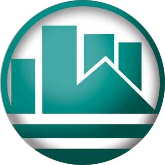 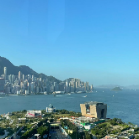 TERMS AND CONDITIONSPERSONAL INFORMATION COLLECTION STATEMENTPurpose of Collection1. The personal data collected will be used by the Land Registry for the following purposes:1.1	to carry out activities and the Land Registry’s functions relating to the provision of services by the Land Registry;1.2	to facilitate communications; and1.3	to produce statistics relating to the Land Registry’s services.You understand that the provision of personal data is obligatory.  If you fail to provide information as required, the Land Registry may not be able to provide the requested service.Please do NOT provide any personal data (including personal data relating to third parties) which are not specifically required to be submitted. Where information of any third party is included in this form or any document(s) filed in relation to it, the Land Registry will treat that you have obtained consent from such third party to disclose such information for the purposes above.Disclosure of Personal Data2. You understand that the personal data provided may be disclosed or transferred to relevant parties where such disclosure or transfer is necessary for the purposes as stated in paragraph 1 above. Such personal data may also be disclosed or transferred to law enforcement agencies as permitted under the Personal Data (Privacy) Ordinance (Cap.486) (“PDPO”).Access to Personal Data3. You understand that pursuant to Sections 18 and 22 and Principle 6 of Schedule 1 to the PDPO, you have the right to request access to and correction of your personal data held by the Land Registry.  The Land Registry may charge a fee to process the said request in accordance with the PDPO.  Any such request shall be made to the Personal Data (Privacy) Officer of the Land Registry at 28th Floor, Queensway Government Offices, 66 Queensway, Hong Kong.TERMS AND CONDITIONSPersonal Information Collection StatementPurpose of Collection1. The personal data collected will be used by the Land Registry for the following purposes:1.1	to carry out activities and the Land Registry’s functions relating to the provision of services by the Land Registry;1.2	to facilitate communications; and1.3	to produce statistics relating to the Land Registry’s services.You understand that the provision of personal data is obligatory.  If you fail to provide information as required, the Land Registry may not be able to provide the requested service.Please do NOT provide any personal data (including personal data relating to third parties) which are not specifically required to be submitted. Where information of any third party is included in this form or any document(s) filed in relation to it, the Land Registry will treat that you have obtained consent from such third party to disclose such information for the purposes above.Disclosure of Personal Data2. You understand that the personal data provided may be disclosed or transferred to relevant parties where such disclosure or transfer is necessary for the purposes as stated in paragraph 1 above. Such personal data may also be disclosed or transferred to law enforcement agencies as permitted under the Personal Data (Privacy) Ordinance (Cap.486) (“PDPO”).Access to Personal Data3. You understand that pursuant to Sections 18 and 22 and Principle 6 of Schedule 1 to the PDPO, you have the right to request access to and correction of your personal data held by the Land Registry.  The Land Registry may charge a fee to process the said request in accordance with the PDPO.  Any such request shall be made to the Personal Data (Privacy) Officer of the Land Registry at 28th Floor, Queensway Government Offices, 66 Queensway, Hong Kong.IntroductionThe Index of Streets, House Numbers and Lots in Hong Kong, Kowloon and New Kowloon (Street Index) is published by the Land Registry to help users correlate property addresses and building names with lot numbers so as to facilitate land searches for properties in the urban area.  The Street Index was first published in the 19th century in bound volume. From the 31st edition onwards, it was issued on a single compact disc (CD), enabling users to search the data more speedily and conveniently.Updating of the Street IndexThe Street Index is updated annually and released for sale as a new edition.Since the last edition, 525 amendments have been made and 5 new streets and 49 new lots/sections/subsections have been added to the Street Index data.The 55th edition shows the position as at 31 December 2022, according to data supplied by the Rating and Valuation Department and information available in the Land Registry up to that date.  New data from 1 January 2023 onwards will be published in the next edition.While every care has been taken to ensure accuracy of the Street Index, the Land Registry will accept no responsibility for any errors or omissions.  If there are any errors or omissions, please report them to the Street Index and CRT Help Desk.Hardware / Software RequirementA computer with Adobe Reader installed.  If Adobe Reader has not been installed, please download and install it for free from www.adobe.com 30MB free hard disk space to install the Street Index data (not applicable if reading the data directly from the CD)A CD-ROM driveUser’s GuideUser’s Guide is incorporated in the CD.  Please refer to the instructions for reading the User’s Guide on the back cover of the CD.Help Desk ServiceHelp desk service is available for problem solving.Sale of the Street Index Compact Disc and Licence for Network UsersThe 55th edition will be released for sale from 28 April 2023.  The price is HK$370 per CD.  The licence fees for a computer network linked to less than 50 terminals and a computer network linked to 50 terminals or more are HK$2,960 and HK$5,920 respectively.Order forms are available at the Land Registry’s website (www.landreg.gov.hk/en/pforms/form.htm), the Information Counter of the Customer Centre and the New Territories Search Offices (www.landreg.gov.hk/en/contact/contact_2.htm), or by fax through the Customer Service Hotline on 3105 0000.  Orders may be placed online on the Land Registry’s website (www.landreg.gov.hk/en/pforms/form.htm), in person or by post to the Customer Centre, any of the New Territories Search Offices or the Street Index and CRT Help Desk (Unit 1202, 12/F, One Kowloon, 1 Wang Yuen Street, Kowloon Bay).Free Online Browsing of the Street IndexTo provide support to users of our search services, an online version of the new edition of the Street Index will be available for free browsing on the Land Registry’s website (www.landreg.gov.hk/en/public/pu-si_agree.htm) or through the hyperlink on the IRIS Online Services (www.iris.gov.hk) from 28 April 2023.Enquiry HotlineFor enquiries, please contact the Street Index and CRT Help Desk on 3105 0000.                   					      The Land Registry                                  April 2023THE LAND REGISTRYIndex of Streets, House Numbers and Lots in Hong Kong,Kowloon and New Kowloon Compact Disc (55th Edition) Order FormTHE LAND REGISTRYIndex of Streets, House Numbers and Lots in Hong Kong,Kowloon and New Kowloon Compact Disc (55th Edition) Order FormTHE LAND REGISTRYIndex of Streets, House Numbers and Lots in Hong Kong,Kowloon and New Kowloon Compact Disc (55th Edition) Order FormTHE LAND REGISTRYIndex of Streets, House Numbers and Lots in Hong Kong,Kowloon and New Kowloon Compact Disc (55th Edition) Order FormTHE LAND REGISTRYIndex of Streets, House Numbers and Lots in Hong Kong,Kowloon and New Kowloon Compact Disc (55th Edition) Order FormTHE LAND REGISTRYIndex of Streets, House Numbers and Lots in Hong Kong,Kowloon and New Kowloon Compact Disc (55th Edition) Order FormTHE LAND REGISTRYIndex of Streets, House Numbers and Lots in Hong Kong,Kowloon and New Kowloon Compact Disc (55th Edition) Order FormTHE LAND REGISTRYIndex of Streets, House Numbers and Lots in Hong Kong,Kowloon and New Kowloon Compact Disc (55th Edition) Order FormTHE LAND REGISTRYIndex of Streets, House Numbers and Lots in Hong Kong,Kowloon and New Kowloon Compact Disc (55th Edition) Order FormTHE LAND REGISTRYIndex of Streets, House Numbers and Lots in Hong Kong,Kowloon and New Kowloon Compact Disc (55th Edition) Order FormTHE LAND REGISTRYIndex of Streets, House Numbers and Lots in Hong Kong,Kowloon and New Kowloon Compact Disc (55th Edition) Order FormTHE LAND REGISTRYIndex of Streets, House Numbers and Lots in Hong Kong,Kowloon and New Kowloon Compact Disc (55th Edition) Order FormTHE LAND REGISTRYIndex of Streets, House Numbers and Lots in Hong Kong,Kowloon and New Kowloon Compact Disc (55th Edition) Order FormTHE LAND REGISTRYIndex of Streets, House Numbers and Lots in Hong Kong,Kowloon and New Kowloon Compact Disc (55th Edition) Order FormTHE LAND REGISTRYIndex of Streets, House Numbers and Lots in Hong Kong,Kowloon and New Kowloon Compact Disc (55th Edition) Order FormTHE LAND REGISTRYIndex of Streets, House Numbers and Lots in Hong Kong,Kowloon and New Kowloon Compact Disc (55th Edition) Order FormTHE LAND REGISTRYIndex of Streets, House Numbers and Lots in Hong Kong,Kowloon and New Kowloon Compact Disc (55th Edition) Order FormTHE LAND REGISTRYIndex of Streets, House Numbers and Lots in Hong Kong,Kowloon and New Kowloon Compact Disc (55th Edition) Order FormTHE LAND REGISTRYIndex of Streets, House Numbers and Lots in Hong Kong,Kowloon and New Kowloon Compact Disc (55th Edition) Order FormTHE LAND REGISTRYIndex of Streets, House Numbers and Lots in Hong Kong,Kowloon and New Kowloon Compact Disc (55th Edition) Order FormTHE LAND REGISTRYIndex of Streets, House Numbers and Lots in Hong Kong,Kowloon and New Kowloon Compact Disc (55th Edition) Order FormPart I	Particulars of PurchaserPart I	Particulars of PurchaserPart I	Particulars of PurchaserPart I	Particulars of PurchaserPart I	Particulars of PurchaserPart I	Particulars of PurchaserPart I	Particulars of PurchaserPart I	Particulars of PurchaserPart I	Particulars of PurchaserPart I	Particulars of PurchaserPart I	Particulars of PurchaserPart I	Particulars of PurchaserPart I	Particulars of PurchaserPart I	Particulars of PurchaserPart I	Particulars of PurchaserPart I	Particulars of PurchaserPart I	Particulars of PurchaserPart I	Particulars of PurchaserPart I	Particulars of PurchaserPart I	Particulars of PurchaserName of PurchaserName of PurchaserName of PurchaserName of Purchaser:                                      Ref. No. :                                      Ref. No. :                                      Ref. No. :                                      Ref. No. :                                      Ref. No. :                                      Ref. No. :                                      Ref. No. :                                      Ref. No. :                                      Ref. No. :Reference No. :Reference No. :Reference No. :Reference No. :Reference No. :Business AddressBusiness AddressBusiness AddressBusiness Address:Delivery AddressDelivery AddressDelivery AddressDelivery Address:(If delivery by ordinary post is required)(If delivery by ordinary post is required)(If delivery by ordinary post is required)(If delivery by ordinary post is required)(If delivery by ordinary post is required)(If delivery by ordinary post is required)(If delivery by ordinary post is required)(If delivery by ordinary post is required)(If delivery by ordinary post is required)Email AddressEmail AddressEmail AddressEmail Address:      :      :      Telephone No.  Telephone No.  Telephone No.  Telephone No.  :  Fax No. :  Fax No. :  Fax No. :Business Type :Business Type :Business Type : 1. Accountants Firm 1. Accountants Firm 1. Accountants Firm 1. Accountants Firm 1. Accountants Firm 1. Accountants Firm 1. Accountants Firm 2. Bank 2. Bank 2. Bank 2. Bank 2. Bank 2. Bank 2. Bank 3. Finance / Investment Co. 3. Finance / Investment Co. 3. Finance / Investment Co.(Optional)(Optional)(Optional) 4.Newspaper / Publisher 4.Newspaper / Publisher 4.Newspaper / Publisher 4.Newspaper / Publisher 4.Newspaper / Publisher 4.Newspaper / Publisher 4.Newspaper / Publisher 5. Real Estate Agency 5. Real Estate Agency 5. Real Estate Agency 5. Real Estate Agency 5. Real Estate Agency 5. Real Estate Agency 5. Real Estate Agency 6. Search Co. 6. Search Co. 6. Search Co. 7. Solicitors Firm 7. Solicitors Firm 7. Solicitors Firm 7. Solicitors Firm 7. Solicitors Firm 7. Solicitors Firm 7. Solicitors Firm 8. Surveyors Firm 8. Surveyors Firm 8. Surveyors Firm 8. Surveyors Firm 8. Surveyors Firm 8. Surveyors Firm 8. Surveyors Firm 9.Gov't Department : 9.Gov't Department : 9.Gov't Department : 9.Gov't Department : 9.Gov't Department : 10. Others: 10. Others: 10. Others: 10. Others: 10. Others:Part II	Details of OrderPart II	Details of OrderPart II	Details of OrderPart II	Details of OrderPart II	Details of OrderPart II	Details of OrderPart II	Details of OrderPart II	Details of OrderPart II	Details of OrderPart II	Details of OrderPart II	Details of OrderPart II	Details of OrderPart II	Details of OrderPart II	Details of OrderPart II	Details of OrderPart II	Details of OrderPart II	Details of OrderPart II	Details of OrderPart II	Details of OrderPart II	Details of OrderI wish to order          set(s) of the 55th edition of the Index of Streets, House Numbers and Lots in Hong Kong, Kowloon and New Kowloon compact disc (“Street Index”) {HK$370 per set [see Notes (i) & (ii)]}.I wish to order          set(s) of the 55th edition of the Index of Streets, House Numbers and Lots in Hong Kong, Kowloon and New Kowloon compact disc (“Street Index”) {HK$370 per set [see Notes (i) & (ii)]}.I wish to order          set(s) of the 55th edition of the Index of Streets, House Numbers and Lots in Hong Kong, Kowloon and New Kowloon compact disc (“Street Index”) {HK$370 per set [see Notes (i) & (ii)]}.I wish to order          set(s) of the 55th edition of the Index of Streets, House Numbers and Lots in Hong Kong, Kowloon and New Kowloon compact disc (“Street Index”) {HK$370 per set [see Notes (i) & (ii)]}.I wish to order          set(s) of the 55th edition of the Index of Streets, House Numbers and Lots in Hong Kong, Kowloon and New Kowloon compact disc (“Street Index”) {HK$370 per set [see Notes (i) & (ii)]}.I wish to order          set(s) of the 55th edition of the Index of Streets, House Numbers and Lots in Hong Kong, Kowloon and New Kowloon compact disc (“Street Index”) {HK$370 per set [see Notes (i) & (ii)]}.I wish to order          set(s) of the 55th edition of the Index of Streets, House Numbers and Lots in Hong Kong, Kowloon and New Kowloon compact disc (“Street Index”) {HK$370 per set [see Notes (i) & (ii)]}.I wish to order          set(s) of the 55th edition of the Index of Streets, House Numbers and Lots in Hong Kong, Kowloon and New Kowloon compact disc (“Street Index”) {HK$370 per set [see Notes (i) & (ii)]}.I wish to order          set(s) of the 55th edition of the Index of Streets, House Numbers and Lots in Hong Kong, Kowloon and New Kowloon compact disc (“Street Index”) {HK$370 per set [see Notes (i) & (ii)]}.I wish to order          set(s) of the 55th edition of the Index of Streets, House Numbers and Lots in Hong Kong, Kowloon and New Kowloon compact disc (“Street Index”) {HK$370 per set [see Notes (i) & (ii)]}.I wish to order          set(s) of the 55th edition of the Index of Streets, House Numbers and Lots in Hong Kong, Kowloon and New Kowloon compact disc (“Street Index”) {HK$370 per set [see Notes (i) & (ii)]}.I wish to order          set(s) of the 55th edition of the Index of Streets, House Numbers and Lots in Hong Kong, Kowloon and New Kowloon compact disc (“Street Index”) {HK$370 per set [see Notes (i) & (ii)]}.I wish to order          set(s) of the 55th edition of the Index of Streets, House Numbers and Lots in Hong Kong, Kowloon and New Kowloon compact disc (“Street Index”) {HK$370 per set [see Notes (i) & (ii)]}.I wish to order          set(s) of the 55th edition of the Index of Streets, House Numbers and Lots in Hong Kong, Kowloon and New Kowloon compact disc (“Street Index”) {HK$370 per set [see Notes (i) & (ii)]}.I wish to order          set(s) of the 55th edition of the Index of Streets, House Numbers and Lots in Hong Kong, Kowloon and New Kowloon compact disc (“Street Index”) {HK$370 per set [see Notes (i) & (ii)]}.I wish to order          set(s) of the 55th edition of the Index of Streets, House Numbers and Lots in Hong Kong, Kowloon and New Kowloon compact disc (“Street Index”) {HK$370 per set [see Notes (i) & (ii)]}.I wish to order          set(s) of the 55th edition of the Index of Streets, House Numbers and Lots in Hong Kong, Kowloon and New Kowloon compact disc (“Street Index”) {HK$370 per set [see Notes (i) & (ii)]}.I wish to order          set(s) of the 55th edition of the Index of Streets, House Numbers and Lots in Hong Kong, Kowloon and New Kowloon compact disc (“Street Index”) {HK$370 per set [see Notes (i) & (ii)]}.I wish to order          set(s) of the 55th edition of the Index of Streets, House Numbers and Lots in Hong Kong, Kowloon and New Kowloon compact disc (“Street Index”) {HK$370 per set [see Notes (i) & (ii)]}.I enclose *cash / a cheque / bank draft no.                      payable to “The Land Registry” in the amount of HK$               for the order [see Notes (iii) & (iv)].I enclose *cash / a cheque / bank draft no.                      payable to “The Land Registry” in the amount of HK$               for the order [see Notes (iii) & (iv)].I enclose *cash / a cheque / bank draft no.                      payable to “The Land Registry” in the amount of HK$               for the order [see Notes (iii) & (iv)].I enclose *cash / a cheque / bank draft no.                      payable to “The Land Registry” in the amount of HK$               for the order [see Notes (iii) & (iv)].I enclose *cash / a cheque / bank draft no.                      payable to “The Land Registry” in the amount of HK$               for the order [see Notes (iii) & (iv)].I enclose *cash / a cheque / bank draft no.                      payable to “The Land Registry” in the amount of HK$               for the order [see Notes (iii) & (iv)].I enclose *cash / a cheque / bank draft no.                      payable to “The Land Registry” in the amount of HK$               for the order [see Notes (iii) & (iv)].I enclose *cash / a cheque / bank draft no.                      payable to “The Land Registry” in the amount of HK$               for the order [see Notes (iii) & (iv)].I enclose *cash / a cheque / bank draft no.                      payable to “The Land Registry” in the amount of HK$               for the order [see Notes (iii) & (iv)].I enclose *cash / a cheque / bank draft no.                      payable to “The Land Registry” in the amount of HK$               for the order [see Notes (iii) & (iv)].I enclose *cash / a cheque / bank draft no.                      payable to “The Land Registry” in the amount of HK$               for the order [see Notes (iii) & (iv)].I enclose *cash / a cheque / bank draft no.                      payable to “The Land Registry” in the amount of HK$               for the order [see Notes (iii) & (iv)].I enclose *cash / a cheque / bank draft no.                      payable to “The Land Registry” in the amount of HK$               for the order [see Notes (iii) & (iv)].I enclose *cash / a cheque / bank draft no.                      payable to “The Land Registry” in the amount of HK$               for the order [see Notes (iii) & (iv)].I enclose *cash / a cheque / bank draft no.                      payable to “The Land Registry” in the amount of HK$               for the order [see Notes (iii) & (iv)].I enclose *cash / a cheque / bank draft no.                      payable to “The Land Registry” in the amount of HK$               for the order [see Notes (iii) & (iv)].I enclose *cash / a cheque / bank draft no.                      payable to “The Land Registry” in the amount of HK$               for the order [see Notes (iii) & (iv)].I enclose *cash / a cheque / bank draft no.                      payable to “The Land Registry” in the amount of HK$               for the order [see Notes (iii) & (iv)].I enclose *cash / a cheque / bank draft no.                      payable to “The Land Registry” in the amount of HK$               for the order [see Notes (iii) & (iv)].(For online submission only) I pay HK$             by *PPS / Credit Card / Mobile Payment / e-Cheque for the order.(For online submission only) I pay HK$             by *PPS / Credit Card / Mobile Payment / e-Cheque for the order.(For online submission only) I pay HK$             by *PPS / Credit Card / Mobile Payment / e-Cheque for the order.(For online submission only) I pay HK$             by *PPS / Credit Card / Mobile Payment / e-Cheque for the order.(For online submission only) I pay HK$             by *PPS / Credit Card / Mobile Payment / e-Cheque for the order.(For online submission only) I pay HK$             by *PPS / Credit Card / Mobile Payment / e-Cheque for the order.(For online submission only) I pay HK$             by *PPS / Credit Card / Mobile Payment / e-Cheque for the order.(For online submission only) I pay HK$             by *PPS / Credit Card / Mobile Payment / e-Cheque for the order.(For online submission only) I pay HK$             by *PPS / Credit Card / Mobile Payment / e-Cheque for the order.(For online submission only) I pay HK$             by *PPS / Credit Card / Mobile Payment / e-Cheque for the order.(For online submission only) I pay HK$             by *PPS / Credit Card / Mobile Payment / e-Cheque for the order.(For online submission only) I pay HK$             by *PPS / Credit Card / Mobile Payment / e-Cheque for the order.(For online submission only) I pay HK$             by *PPS / Credit Card / Mobile Payment / e-Cheque for the order.(For online submission only) I pay HK$             by *PPS / Credit Card / Mobile Payment / e-Cheque for the order.(For online submission only) I pay HK$             by *PPS / Credit Card / Mobile Payment / e-Cheque for the order.(For online submission only) I pay HK$             by *PPS / Credit Card / Mobile Payment / e-Cheque for the order.(For online submission only) I pay HK$             by *PPS / Credit Card / Mobile Payment / e-Cheque for the order.(For online submission only) I pay HK$             by *PPS / Credit Card / Mobile Payment / e-Cheque for the order.(For online submission only) I pay HK$             by *PPS / Credit Card / Mobile Payment / e-Cheque for the order.Notes : Notes : (i)(a)	The price shall be subject to change as may from time to time be determined by the Land Registry.(i)(a)	The price shall be subject to change as may from time to time be determined by the Land Registry.(i)(a)	The price shall be subject to change as may from time to time be determined by the Land Registry.(i)(a)	The price shall be subject to change as may from time to time be determined by the Land Registry.(i)(a)	The price shall be subject to change as may from time to time be determined by the Land Registry.(i)(a)	The price shall be subject to change as may from time to time be determined by the Land Registry.(i)(a)	The price shall be subject to change as may from time to time be determined by the Land Registry.(i)(a)	The price shall be subject to change as may from time to time be determined by the Land Registry.(i)(a)	The price shall be subject to change as may from time to time be determined by the Land Registry.(i)(a)	The price shall be subject to change as may from time to time be determined by the Land Registry.(i)(a)	The price shall be subject to change as may from time to time be determined by the Land Registry.(i)(a)	The price shall be subject to change as may from time to time be determined by the Land Registry.(i)(a)	The price shall be subject to change as may from time to time be determined by the Land Registry.(i)(a)	The price shall be subject to change as may from time to time be determined by the Land Registry.(i)(a)	The price shall be subject to change as may from time to time be determined by the Land Registry.(i)(a)	The price shall be subject to change as may from time to time be determined by the Land Registry.(i)(a)	The price shall be subject to change as may from time to time be determined by the Land Registry.(i)(a)	The price shall be subject to change as may from time to time be determined by the Land Registry.  (b)	Upon placing an order for the Street Index, the Purchaser shall make full payment of the purchase money to the Land Registry in advance and such payment shall not be refundable in full or in part except as provided in (i)(d) below.  (b)	Upon placing an order for the Street Index, the Purchaser shall make full payment of the purchase money to the Land Registry in advance and such payment shall not be refundable in full or in part except as provided in (i)(d) below.  (b)	Upon placing an order for the Street Index, the Purchaser shall make full payment of the purchase money to the Land Registry in advance and such payment shall not be refundable in full or in part except as provided in (i)(d) below.  (b)	Upon placing an order for the Street Index, the Purchaser shall make full payment of the purchase money to the Land Registry in advance and such payment shall not be refundable in full or in part except as provided in (i)(d) below.  (b)	Upon placing an order for the Street Index, the Purchaser shall make full payment of the purchase money to the Land Registry in advance and such payment shall not be refundable in full or in part except as provided in (i)(d) below.  (b)	Upon placing an order for the Street Index, the Purchaser shall make full payment of the purchase money to the Land Registry in advance and such payment shall not be refundable in full or in part except as provided in (i)(d) below.  (b)	Upon placing an order for the Street Index, the Purchaser shall make full payment of the purchase money to the Land Registry in advance and such payment shall not be refundable in full or in part except as provided in (i)(d) below.  (b)	Upon placing an order for the Street Index, the Purchaser shall make full payment of the purchase money to the Land Registry in advance and such payment shall not be refundable in full or in part except as provided in (i)(d) below.  (b)	Upon placing an order for the Street Index, the Purchaser shall make full payment of the purchase money to the Land Registry in advance and such payment shall not be refundable in full or in part except as provided in (i)(d) below.  (b)	Upon placing an order for the Street Index, the Purchaser shall make full payment of the purchase money to the Land Registry in advance and such payment shall not be refundable in full or in part except as provided in (i)(d) below.  (b)	Upon placing an order for the Street Index, the Purchaser shall make full payment of the purchase money to the Land Registry in advance and such payment shall not be refundable in full or in part except as provided in (i)(d) below.  (b)	Upon placing an order for the Street Index, the Purchaser shall make full payment of the purchase money to the Land Registry in advance and such payment shall not be refundable in full or in part except as provided in (i)(d) below.  (b)	Upon placing an order for the Street Index, the Purchaser shall make full payment of the purchase money to the Land Registry in advance and such payment shall not be refundable in full or in part except as provided in (i)(d) below.  (b)	Upon placing an order for the Street Index, the Purchaser shall make full payment of the purchase money to the Land Registry in advance and such payment shall not be refundable in full or in part except as provided in (i)(d) below.  (b)	Upon placing an order for the Street Index, the Purchaser shall make full payment of the purchase money to the Land Registry in advance and such payment shall not be refundable in full or in part except as provided in (i)(d) below.  (b)	Upon placing an order for the Street Index, the Purchaser shall make full payment of the purchase money to the Land Registry in advance and such payment shall not be refundable in full or in part except as provided in (i)(d) below.  (b)	Upon placing an order for the Street Index, the Purchaser shall make full payment of the purchase money to the Land Registry in advance and such payment shall not be refundable in full or in part except as provided in (i)(d) below.  (b)	Upon placing an order for the Street Index, the Purchaser shall make full payment of the purchase money to the Land Registry in advance and such payment shall not be refundable in full or in part except as provided in (i)(d) below.  (c)	Acceptance of an order shall be at the absolute discretion of the Land Registry.  (c)	Acceptance of an order shall be at the absolute discretion of the Land Registry.  (c)	Acceptance of an order shall be at the absolute discretion of the Land Registry.  (c)	Acceptance of an order shall be at the absolute discretion of the Land Registry.  (c)	Acceptance of an order shall be at the absolute discretion of the Land Registry.  (c)	Acceptance of an order shall be at the absolute discretion of the Land Registry.  (c)	Acceptance of an order shall be at the absolute discretion of the Land Registry.  (c)	Acceptance of an order shall be at the absolute discretion of the Land Registry.  (c)	Acceptance of an order shall be at the absolute discretion of the Land Registry.  (c)	Acceptance of an order shall be at the absolute discretion of the Land Registry.  (c)	Acceptance of an order shall be at the absolute discretion of the Land Registry.  (c)	Acceptance of an order shall be at the absolute discretion of the Land Registry.  (c)	Acceptance of an order shall be at the absolute discretion of the Land Registry.  (c)	Acceptance of an order shall be at the absolute discretion of the Land Registry.  (c)	Acceptance of an order shall be at the absolute discretion of the Land Registry.  (c)	Acceptance of an order shall be at the absolute discretion of the Land Registry.  (c)	Acceptance of an order shall be at the absolute discretion of the Land Registry.  (c)	Acceptance of an order shall be at the absolute discretion of the Land Registry.  (d)	In the event that an order is not accepted by the Land Registry, any purchase money paid under the order or any part thereof will be refunded to the Purchaser.  (d)	In the event that an order is not accepted by the Land Registry, any purchase money paid under the order or any part thereof will be refunded to the Purchaser.  (d)	In the event that an order is not accepted by the Land Registry, any purchase money paid under the order or any part thereof will be refunded to the Purchaser.  (d)	In the event that an order is not accepted by the Land Registry, any purchase money paid under the order or any part thereof will be refunded to the Purchaser.  (d)	In the event that an order is not accepted by the Land Registry, any purchase money paid under the order or any part thereof will be refunded to the Purchaser.  (d)	In the event that an order is not accepted by the Land Registry, any purchase money paid under the order or any part thereof will be refunded to the Purchaser.  (d)	In the event that an order is not accepted by the Land Registry, any purchase money paid under the order or any part thereof will be refunded to the Purchaser.  (d)	In the event that an order is not accepted by the Land Registry, any purchase money paid under the order or any part thereof will be refunded to the Purchaser.  (d)	In the event that an order is not accepted by the Land Registry, any purchase money paid under the order or any part thereof will be refunded to the Purchaser.  (d)	In the event that an order is not accepted by the Land Registry, any purchase money paid under the order or any part thereof will be refunded to the Purchaser.  (d)	In the event that an order is not accepted by the Land Registry, any purchase money paid under the order or any part thereof will be refunded to the Purchaser.  (d)	In the event that an order is not accepted by the Land Registry, any purchase money paid under the order or any part thereof will be refunded to the Purchaser.  (d)	In the event that an order is not accepted by the Land Registry, any purchase money paid under the order or any part thereof will be refunded to the Purchaser.  (d)	In the event that an order is not accepted by the Land Registry, any purchase money paid under the order or any part thereof will be refunded to the Purchaser.  (d)	In the event that an order is not accepted by the Land Registry, any purchase money paid under the order or any part thereof will be refunded to the Purchaser.  (d)	In the event that an order is not accepted by the Land Registry, any purchase money paid under the order or any part thereof will be refunded to the Purchaser.  (d)	In the event that an order is not accepted by the Land Registry, any purchase money paid under the order or any part thereof will be refunded to the Purchaser.  (d)	In the event that an order is not accepted by the Land Registry, any purchase money paid under the order or any part thereof will be refunded to the Purchaser.(ii)	Postage will be charged where delivery outside  is required.(ii)	Postage will be charged where delivery outside  is required.(ii)	Postage will be charged where delivery outside  is required.(ii)	Postage will be charged where delivery outside  is required.(ii)	Postage will be charged where delivery outside  is required.(ii)	Postage will be charged where delivery outside  is required.(ii)	Postage will be charged where delivery outside  is required.(ii)	Postage will be charged where delivery outside  is required.(ii)	Postage will be charged where delivery outside  is required.(ii)	Postage will be charged where delivery outside  is required.(ii)	Postage will be charged where delivery outside  is required.(ii)	Postage will be charged where delivery outside  is required.(ii)	Postage will be charged where delivery outside  is required.(ii)	Postage will be charged where delivery outside  is required.(ii)	Postage will be charged where delivery outside  is required.(ii)	Postage will be charged where delivery outside  is required.(ii)	Postage will be charged where delivery outside  is required.(ii)	Postage will be charged where delivery outside  is required.(iii)	For order form sent in by post, please do not enclose cash and ensure that sufficient postage is paid to avoid unsuccessful delivery.  Any underpaid mails will be handled by the Hongkong Post and the Land Registry will not settle the relevant surcharge payments for underpaid mails.(iii)	For order form sent in by post, please do not enclose cash and ensure that sufficient postage is paid to avoid unsuccessful delivery.  Any underpaid mails will be handled by the Hongkong Post and the Land Registry will not settle the relevant surcharge payments for underpaid mails.(iii)	For order form sent in by post, please do not enclose cash and ensure that sufficient postage is paid to avoid unsuccessful delivery.  Any underpaid mails will be handled by the Hongkong Post and the Land Registry will not settle the relevant surcharge payments for underpaid mails.(iii)	For order form sent in by post, please do not enclose cash and ensure that sufficient postage is paid to avoid unsuccessful delivery.  Any underpaid mails will be handled by the Hongkong Post and the Land Registry will not settle the relevant surcharge payments for underpaid mails.(iii)	For order form sent in by post, please do not enclose cash and ensure that sufficient postage is paid to avoid unsuccessful delivery.  Any underpaid mails will be handled by the Hongkong Post and the Land Registry will not settle the relevant surcharge payments for underpaid mails.(iii)	For order form sent in by post, please do not enclose cash and ensure that sufficient postage is paid to avoid unsuccessful delivery.  Any underpaid mails will be handled by the Hongkong Post and the Land Registry will not settle the relevant surcharge payments for underpaid mails.(iii)	For order form sent in by post, please do not enclose cash and ensure that sufficient postage is paid to avoid unsuccessful delivery.  Any underpaid mails will be handled by the Hongkong Post and the Land Registry will not settle the relevant surcharge payments for underpaid mails.(iii)	For order form sent in by post, please do not enclose cash and ensure that sufficient postage is paid to avoid unsuccessful delivery.  Any underpaid mails will be handled by the Hongkong Post and the Land Registry will not settle the relevant surcharge payments for underpaid mails.(iii)	For order form sent in by post, please do not enclose cash and ensure that sufficient postage is paid to avoid unsuccessful delivery.  Any underpaid mails will be handled by the Hongkong Post and the Land Registry will not settle the relevant surcharge payments for underpaid mails.(iii)	For order form sent in by post, please do not enclose cash and ensure that sufficient postage is paid to avoid unsuccessful delivery.  Any underpaid mails will be handled by the Hongkong Post and the Land Registry will not settle the relevant surcharge payments for underpaid mails.(iii)	For order form sent in by post, please do not enclose cash and ensure that sufficient postage is paid to avoid unsuccessful delivery.  Any underpaid mails will be handled by the Hongkong Post and the Land Registry will not settle the relevant surcharge payments for underpaid mails.(iii)	For order form sent in by post, please do not enclose cash and ensure that sufficient postage is paid to avoid unsuccessful delivery.  Any underpaid mails will be handled by the Hongkong Post and the Land Registry will not settle the relevant surcharge payments for underpaid mails.(iii)	For order form sent in by post, please do not enclose cash and ensure that sufficient postage is paid to avoid unsuccessful delivery.  Any underpaid mails will be handled by the Hongkong Post and the Land Registry will not settle the relevant surcharge payments for underpaid mails.(iii)	For order form sent in by post, please do not enclose cash and ensure that sufficient postage is paid to avoid unsuccessful delivery.  Any underpaid mails will be handled by the Hongkong Post and the Land Registry will not settle the relevant surcharge payments for underpaid mails.(iii)	For order form sent in by post, please do not enclose cash and ensure that sufficient postage is paid to avoid unsuccessful delivery.  Any underpaid mails will be handled by the Hongkong Post and the Land Registry will not settle the relevant surcharge payments for underpaid mails.(iii)	For order form sent in by post, please do not enclose cash and ensure that sufficient postage is paid to avoid unsuccessful delivery.  Any underpaid mails will be handled by the Hongkong Post and the Land Registry will not settle the relevant surcharge payments for underpaid mails.(iii)	For order form sent in by post, please do not enclose cash and ensure that sufficient postage is paid to avoid unsuccessful delivery.  Any underpaid mails will be handled by the Hongkong Post and the Land Registry will not settle the relevant surcharge payments for underpaid mails.(iii)	For order form sent in by post, please do not enclose cash and ensure that sufficient postage is paid to avoid unsuccessful delivery.  Any underpaid mails will be handled by the Hongkong Post and the Land Registry will not settle the relevant surcharge payments for underpaid mails.(iv)	For payment by personal cheque, the Street Index will be delivered after 11:.m. on the third working day following the date of collection of the personal cheque and upon your presentation of the original receipt.(iv)	For payment by personal cheque, the Street Index will be delivered after 11:.m. on the third working day following the date of collection of the personal cheque and upon your presentation of the original receipt.(iv)	For payment by personal cheque, the Street Index will be delivered after 11:.m. on the third working day following the date of collection of the personal cheque and upon your presentation of the original receipt.(iv)	For payment by personal cheque, the Street Index will be delivered after 11:.m. on the third working day following the date of collection of the personal cheque and upon your presentation of the original receipt.(iv)	For payment by personal cheque, the Street Index will be delivered after 11:.m. on the third working day following the date of collection of the personal cheque and upon your presentation of the original receipt.(iv)	For payment by personal cheque, the Street Index will be delivered after 11:.m. on the third working day following the date of collection of the personal cheque and upon your presentation of the original receipt.(iv)	For payment by personal cheque, the Street Index will be delivered after 11:.m. on the third working day following the date of collection of the personal cheque and upon your presentation of the original receipt.(iv)	For payment by personal cheque, the Street Index will be delivered after 11:.m. on the third working day following the date of collection of the personal cheque and upon your presentation of the original receipt.(iv)	For payment by personal cheque, the Street Index will be delivered after 11:.m. on the third working day following the date of collection of the personal cheque and upon your presentation of the original receipt.(iv)	For payment by personal cheque, the Street Index will be delivered after 11:.m. on the third working day following the date of collection of the personal cheque and upon your presentation of the original receipt.(iv)	For payment by personal cheque, the Street Index will be delivered after 11:.m. on the third working day following the date of collection of the personal cheque and upon your presentation of the original receipt.(iv)	For payment by personal cheque, the Street Index will be delivered after 11:.m. on the third working day following the date of collection of the personal cheque and upon your presentation of the original receipt.(iv)	For payment by personal cheque, the Street Index will be delivered after 11:.m. on the third working day following the date of collection of the personal cheque and upon your presentation of the original receipt.(iv)	For payment by personal cheque, the Street Index will be delivered after 11:.m. on the third working day following the date of collection of the personal cheque and upon your presentation of the original receipt.(iv)	For payment by personal cheque, the Street Index will be delivered after 11:.m. on the third working day following the date of collection of the personal cheque and upon your presentation of the original receipt.(iv)	For payment by personal cheque, the Street Index will be delivered after 11:.m. on the third working day following the date of collection of the personal cheque and upon your presentation of the original receipt.(iv)	For payment by personal cheque, the Street Index will be delivered after 11:.m. on the third working day following the date of collection of the personal cheque and upon your presentation of the original receipt.(iv)	For payment by personal cheque, the Street Index will be delivered after 11:.m. on the third working day following the date of collection of the personal cheque and upon your presentation of the original receipt.Part III	DeclarationPart III	DeclarationPart III	DeclarationPart III	DeclarationPart III	DeclarationPart III	DeclarationPart III	DeclarationPart III	DeclarationPart III	DeclarationPart III	DeclarationPart III	DeclarationPart III	DeclarationPart III	DeclarationPart III	DeclarationPart III	DeclarationPart III	DeclarationPart III	DeclarationPart III	DeclarationPart III	DeclarationPart III	Declaration1.I have read and understand the “Terms and Conditions” for the purchase and use of the Street Index and the “Personal Information Collection Statement” contained in this form and agree to be bound by them.I have read and understand the “Terms and Conditions” for the purchase and use of the Street Index and the “Personal Information Collection Statement” contained in this form and agree to be bound by them.I have read and understand the “Terms and Conditions” for the purchase and use of the Street Index and the “Personal Information Collection Statement” contained in this form and agree to be bound by them.I have read and understand the “Terms and Conditions” for the purchase and use of the Street Index and the “Personal Information Collection Statement” contained in this form and agree to be bound by them.I have read and understand the “Terms and Conditions” for the purchase and use of the Street Index and the “Personal Information Collection Statement” contained in this form and agree to be bound by them.I have read and understand the “Terms and Conditions” for the purchase and use of the Street Index and the “Personal Information Collection Statement” contained in this form and agree to be bound by them.I have read and understand the “Terms and Conditions” for the purchase and use of the Street Index and the “Personal Information Collection Statement” contained in this form and agree to be bound by them.I have read and understand the “Terms and Conditions” for the purchase and use of the Street Index and the “Personal Information Collection Statement” contained in this form and agree to be bound by them.I have read and understand the “Terms and Conditions” for the purchase and use of the Street Index and the “Personal Information Collection Statement” contained in this form and agree to be bound by them.I have read and understand the “Terms and Conditions” for the purchase and use of the Street Index and the “Personal Information Collection Statement” contained in this form and agree to be bound by them.I have read and understand the “Terms and Conditions” for the purchase and use of the Street Index and the “Personal Information Collection Statement” contained in this form and agree to be bound by them.I have read and understand the “Terms and Conditions” for the purchase and use of the Street Index and the “Personal Information Collection Statement” contained in this form and agree to be bound by them.I have read and understand the “Terms and Conditions” for the purchase and use of the Street Index and the “Personal Information Collection Statement” contained in this form and agree to be bound by them.I have read and understand the “Terms and Conditions” for the purchase and use of the Street Index and the “Personal Information Collection Statement” contained in this form and agree to be bound by them.I have read and understand the “Terms and Conditions” for the purchase and use of the Street Index and the “Personal Information Collection Statement” contained in this form and agree to be bound by them.I have read and understand the “Terms and Conditions” for the purchase and use of the Street Index and the “Personal Information Collection Statement” contained in this form and agree to be bound by them.I have read and understand the “Terms and Conditions” for the purchase and use of the Street Index and the “Personal Information Collection Statement” contained in this form and agree to be bound by them.I have read and understand the “Terms and Conditions” for the purchase and use of the Street Index and the “Personal Information Collection Statement” contained in this form and agree to be bound by them.I have read and understand the “Terms and Conditions” for the purchase and use of the Street Index and the “Personal Information Collection Statement” contained in this form and agree to be bound by them.2.I confirm that all information provided in this form is true and correct.I confirm that all information provided in this form is true and correct.I confirm that all information provided in this form is true and correct.I confirm that all information provided in this form is true and correct.I confirm that all information provided in this form is true and correct.I confirm that all information provided in this form is true and correct.I confirm that all information provided in this form is true and correct.I confirm that all information provided in this form is true and correct.I confirm that all information provided in this form is true and correct.I confirm that all information provided in this form is true and correct.I confirm that all information provided in this form is true and correct.I confirm that all information provided in this form is true and correct.I confirm that all information provided in this form is true and correct.I confirm that all information provided in this form is true and correct.I confirm that all information provided in this form is true and correct.I confirm that all information provided in this form is true and correct.I confirm that all information provided in this form is true and correct.I confirm that all information provided in this form is true and correct.I confirm that all information provided in this form is true and correct.Signature of Purchaser :Signature of Purchaser :Signature of Purchaser :Signature of Purchaser :Signature of Purchaser :Signature of Purchaser :Title of SignatoryTitle of SignatoryTitle of SignatoryTitle of Signatory:Full Name of Signatory :Full Name of Signatory :Full Name of Signatory :Full Name of Signatory :Full Name of Signatory :Full Name of Signatory : (e.g. Partner, Director) (e.g. Partner, Director) (e.g. Partner, Director) (e.g. Partner, Director) (e.g. Partner, Director) (e.g. Partner, Director) (e.g. Partner, Director) (e.g. Partner, Director) (e.g. Partner, Director)Full Name of Signatory :Full Name of Signatory :Full Name of Signatory :Full Name of Signatory :Full Name of Signatory :Full Name of Signatory :Date Date Date Date :Name of Contact Person :Name of Contact Person :Name of Contact Person :Name of Contact Person :Name of Contact Person :Name of Contact Person :Telephone No.Telephone No.Telephone No.Telephone No.:Enquiry Hotline	:	3105 0000Customers may submit an online form on the Land Registry’s website (www.landreg.gov.hk/en/pforms/form.htm) or return the completed form in person or by post to the Customer Centre, any of the New Territories Search Offices (www.landreg.gov.hk/en/contact/contact_2.htm) or the Street Index and CRT Help Desk (Unit 1202, 12/F, One Kowloon, 1 Wang Yuen Street, Kowloon Bay).Enquiry Hotline	:	3105 0000Customers may submit an online form on the Land Registry’s website (www.landreg.gov.hk/en/pforms/form.htm) or return the completed form in person or by post to the Customer Centre, any of the New Territories Search Offices (www.landreg.gov.hk/en/contact/contact_2.htm) or the Street Index and CRT Help Desk (Unit 1202, 12/F, One Kowloon, 1 Wang Yuen Street, Kowloon Bay).Enquiry Hotline	:	3105 0000Customers may submit an online form on the Land Registry’s website (www.landreg.gov.hk/en/pforms/form.htm) or return the completed form in person or by post to the Customer Centre, any of the New Territories Search Offices (www.landreg.gov.hk/en/contact/contact_2.htm) or the Street Index and CRT Help Desk (Unit 1202, 12/F, One Kowloon, 1 Wang Yuen Street, Kowloon Bay).Enquiry Hotline	:	3105 0000Customers may submit an online form on the Land Registry’s website (www.landreg.gov.hk/en/pforms/form.htm) or return the completed form in person or by post to the Customer Centre, any of the New Territories Search Offices (www.landreg.gov.hk/en/contact/contact_2.htm) or the Street Index and CRT Help Desk (Unit 1202, 12/F, One Kowloon, 1 Wang Yuen Street, Kowloon Bay).Enquiry Hotline	:	3105 0000Customers may submit an online form on the Land Registry’s website (www.landreg.gov.hk/en/pforms/form.htm) or return the completed form in person or by post to the Customer Centre, any of the New Territories Search Offices (www.landreg.gov.hk/en/contact/contact_2.htm) or the Street Index and CRT Help Desk (Unit 1202, 12/F, One Kowloon, 1 Wang Yuen Street, Kowloon Bay).Enquiry Hotline	:	3105 0000Customers may submit an online form on the Land Registry’s website (www.landreg.gov.hk/en/pforms/form.htm) or return the completed form in person or by post to the Customer Centre, any of the New Territories Search Offices (www.landreg.gov.hk/en/contact/contact_2.htm) or the Street Index and CRT Help Desk (Unit 1202, 12/F, One Kowloon, 1 Wang Yuen Street, Kowloon Bay).Enquiry Hotline	:	3105 0000Customers may submit an online form on the Land Registry’s website (www.landreg.gov.hk/en/pforms/form.htm) or return the completed form in person or by post to the Customer Centre, any of the New Territories Search Offices (www.landreg.gov.hk/en/contact/contact_2.htm) or the Street Index and CRT Help Desk (Unit 1202, 12/F, One Kowloon, 1 Wang Yuen Street, Kowloon Bay).Enquiry Hotline	:	3105 0000Customers may submit an online form on the Land Registry’s website (www.landreg.gov.hk/en/pforms/form.htm) or return the completed form in person or by post to the Customer Centre, any of the New Territories Search Offices (www.landreg.gov.hk/en/contact/contact_2.htm) or the Street Index and CRT Help Desk (Unit 1202, 12/F, One Kowloon, 1 Wang Yuen Street, Kowloon Bay).Enquiry Hotline	:	3105 0000Customers may submit an online form on the Land Registry’s website (www.landreg.gov.hk/en/pforms/form.htm) or return the completed form in person or by post to the Customer Centre, any of the New Territories Search Offices (www.landreg.gov.hk/en/contact/contact_2.htm) or the Street Index and CRT Help Desk (Unit 1202, 12/F, One Kowloon, 1 Wang Yuen Street, Kowloon Bay).Enquiry Hotline	:	3105 0000Customers may submit an online form on the Land Registry’s website (www.landreg.gov.hk/en/pforms/form.htm) or return the completed form in person or by post to the Customer Centre, any of the New Territories Search Offices (www.landreg.gov.hk/en/contact/contact_2.htm) or the Street Index and CRT Help Desk (Unit 1202, 12/F, One Kowloon, 1 Wang Yuen Street, Kowloon Bay).Enquiry Hotline	:	3105 0000Customers may submit an online form on the Land Registry’s website (www.landreg.gov.hk/en/pforms/form.htm) or return the completed form in person or by post to the Customer Centre, any of the New Territories Search Offices (www.landreg.gov.hk/en/contact/contact_2.htm) or the Street Index and CRT Help Desk (Unit 1202, 12/F, One Kowloon, 1 Wang Yuen Street, Kowloon Bay).Enquiry Hotline	:	3105 0000Customers may submit an online form on the Land Registry’s website (www.landreg.gov.hk/en/pforms/form.htm) or return the completed form in person or by post to the Customer Centre, any of the New Territories Search Offices (www.landreg.gov.hk/en/contact/contact_2.htm) or the Street Index and CRT Help Desk (Unit 1202, 12/F, One Kowloon, 1 Wang Yuen Street, Kowloon Bay).Enquiry Hotline	:	3105 0000Customers may submit an online form on the Land Registry’s website (www.landreg.gov.hk/en/pforms/form.htm) or return the completed form in person or by post to the Customer Centre, any of the New Territories Search Offices (www.landreg.gov.hk/en/contact/contact_2.htm) or the Street Index and CRT Help Desk (Unit 1202, 12/F, One Kowloon, 1 Wang Yuen Street, Kowloon Bay).Enquiry Hotline	:	3105 0000Customers may submit an online form on the Land Registry’s website (www.landreg.gov.hk/en/pforms/form.htm) or return the completed form in person or by post to the Customer Centre, any of the New Territories Search Offices (www.landreg.gov.hk/en/contact/contact_2.htm) or the Street Index and CRT Help Desk (Unit 1202, 12/F, One Kowloon, 1 Wang Yuen Street, Kowloon Bay).Enquiry Hotline	:	3105 0000Customers may submit an online form on the Land Registry’s website (www.landreg.gov.hk/en/pforms/form.htm) or return the completed form in person or by post to the Customer Centre, any of the New Territories Search Offices (www.landreg.gov.hk/en/contact/contact_2.htm) or the Street Index and CRT Help Desk (Unit 1202, 12/F, One Kowloon, 1 Wang Yuen Street, Kowloon Bay).Enquiry Hotline	:	3105 0000Customers may submit an online form on the Land Registry’s website (www.landreg.gov.hk/en/pforms/form.htm) or return the completed form in person or by post to the Customer Centre, any of the New Territories Search Offices (www.landreg.gov.hk/en/contact/contact_2.htm) or the Street Index and CRT Help Desk (Unit 1202, 12/F, One Kowloon, 1 Wang Yuen Street, Kowloon Bay).Enquiry Hotline	:	3105 0000Customers may submit an online form on the Land Registry’s website (www.landreg.gov.hk/en/pforms/form.htm) or return the completed form in person or by post to the Customer Centre, any of the New Territories Search Offices (www.landreg.gov.hk/en/contact/contact_2.htm) or the Street Index and CRT Help Desk (Unit 1202, 12/F, One Kowloon, 1 Wang Yuen Street, Kowloon Bay).Enquiry Hotline	:	3105 0000Customers may submit an online form on the Land Registry’s website (www.landreg.gov.hk/en/pforms/form.htm) or return the completed form in person or by post to the Customer Centre, any of the New Territories Search Offices (www.landreg.gov.hk/en/contact/contact_2.htm) or the Street Index and CRT Help Desk (Unit 1202, 12/F, One Kowloon, 1 Wang Yuen Street, Kowloon Bay).Enquiry Hotline	:	3105 0000Customers may submit an online form on the Land Registry’s website (www.landreg.gov.hk/en/pforms/form.htm) or return the completed form in person or by post to the Customer Centre, any of the New Territories Search Offices (www.landreg.gov.hk/en/contact/contact_2.htm) or the Street Index and CRT Help Desk (Unit 1202, 12/F, One Kowloon, 1 Wang Yuen Street, Kowloon Bay).Enquiry Hotline	:	3105 0000Customers may submit an online form on the Land Registry’s website (www.landreg.gov.hk/en/pforms/form.htm) or return the completed form in person or by post to the Customer Centre, any of the New Territories Search Offices (www.landreg.gov.hk/en/contact/contact_2.htm) or the Street Index and CRT Help Desk (Unit 1202, 12/F, One Kowloon, 1 Wang Yuen Street, Kowloon Bay).	Please put a “” in the appropriate box.  * Delete whichever is inappropriate.	Please put a “” in the appropriate box.  * Delete whichever is inappropriate.	Please put a “” in the appropriate box.  * Delete whichever is inappropriate.	Please put a “” in the appropriate box.  * Delete whichever is inappropriate.	Please put a “” in the appropriate box.  * Delete whichever is inappropriate.	Please put a “” in the appropriate box.  * Delete whichever is inappropriate.	Please put a “” in the appropriate box.  * Delete whichever is inappropriate.	Please put a “” in the appropriate box.  * Delete whichever is inappropriate.	Please put a “” in the appropriate box.  * Delete whichever is inappropriate.	Please put a “” in the appropriate box.  * Delete whichever is inappropriate.	Please put a “” in the appropriate box.  * Delete whichever is inappropriate.	Please put a “” in the appropriate box.  * Delete whichever is inappropriate.	Please put a “” in the appropriate box.  * Delete whichever is inappropriate.	Please put a “” in the appropriate box.  * Delete whichever is inappropriate.	Please put a “” in the appropriate box.  * Delete whichever is inappropriate.	Please put a “” in the appropriate box.  * Delete whichever is inappropriate.	Please put a “” in the appropriate box.  * Delete whichever is inappropriate.	Please put a “” in the appropriate box.  * Delete whichever is inappropriate.	Please put a “” in the appropriate box.  * Delete whichever is inappropriate.	Please put a “” in the appropriate box.  * Delete whichever is inappropriate.1.Upon acceptance of the Purchaser’s order, the Land Registry agrees to provide the Street Index as defined in the Order Form subject to these terms and conditions.2.The Purchaser shall be solely responsible for the acquisition of his own computer equipment, software, skills and support in order to access the Street Index in digital form.  The Land Registry shall not be responsible in whatever respect in connection therewith.3.All rights in the Street Index including copyright and other intellectual property rights and all rights to apply for the same whether now existing or arising hereafter which are not specifically granted to the Purchaser herein are expressly reserved to the Land Registry.4.The Street Index shall not be used or accessed by any person other than the Purchaser or the users authorised or permitted by the Purchaser (“authorised users”).  The Purchaser shall not rent, lease or resell the Street Index in its original compact disc form or in any other form.  The Purchaser shall not and shall ensure that no authorised users shall copy, reproduce or transmit the Street Index or any part thereof in any form by any means for use by any person other than the Purchaser and the authorised users.5.The Purchaser shall only install and access the Street Index on a standalone personal computer.6.The Purchaser shall not use and shall ensure that no authorised users shall use the Street Index for activities which are unlawful.7.The Land Registry shall not be responsible for the accuracy, completeness and/or consistency of the Street Index.  Nor shall the Land Registry be required to make any subsequent amendments to the Street Index.8.The Land Registry shall not be liable to the Purchaser or the authorised users or any other person for any loss or damage arising directly or indirectly from the use of the Street Index or from any errors, deficiencies or faults therein or from any failure or delay in the provision of the Street Index whether such loss or damage is caused by negligence or otherwise.9.The Purchaser's rights and obligations under these terms and conditions shall be personal to the Purchaser and shall not be assignable or transferable.10.Notices to be given to the Purchaser shall be sufficient if given in writing and delivered in person or mailed to the address or emailed to the email address last known to the Land Registry as provided by the Purchaser.11.These terms and conditions shall be governed by the laws of the Hong Kong Special Administrative Region.FOR OFFICE USE ONLYFOR OFFICE USE ONLYFOR OFFICE USE ONLYFOR OFFICE USE ONLYFOR OFFICE USE ONLYFOR OFFICE USE ONLYFOR OFFICE USE ONLYFOR OFFICE USE ONLYFOR OFFICE USE ONLYFOR OFFICE USE ONLYOrder No. :Order No. :Processed By :Processed By :Date :Date :Delivered / Collected By :Delivered / Collected By :Delivered / Collected By :Delivery / Collection Date :Delivery / Collection Date :Delivery / Collection Date :THE LAND REGISTRYLicence forIndex of Streets, House Numbers and Lots inHong Kong, Kowloon and New Kowloon Compact Disc (55th Edition) Order Form THE LAND REGISTRYLicence forIndex of Streets, House Numbers and Lots inHong Kong, Kowloon and New Kowloon Compact Disc (55th Edition) Order Form THE LAND REGISTRYLicence forIndex of Streets, House Numbers and Lots inHong Kong, Kowloon and New Kowloon Compact Disc (55th Edition) Order Form THE LAND REGISTRYLicence forIndex of Streets, House Numbers and Lots inHong Kong, Kowloon and New Kowloon Compact Disc (55th Edition) Order Form THE LAND REGISTRYLicence forIndex of Streets, House Numbers and Lots inHong Kong, Kowloon and New Kowloon Compact Disc (55th Edition) Order Form THE LAND REGISTRYLicence forIndex of Streets, House Numbers and Lots inHong Kong, Kowloon and New Kowloon Compact Disc (55th Edition) Order Form THE LAND REGISTRYLicence forIndex of Streets, House Numbers and Lots inHong Kong, Kowloon and New Kowloon Compact Disc (55th Edition) Order Form THE LAND REGISTRYLicence forIndex of Streets, House Numbers and Lots inHong Kong, Kowloon and New Kowloon Compact Disc (55th Edition) Order Form THE LAND REGISTRYLicence forIndex of Streets, House Numbers and Lots inHong Kong, Kowloon and New Kowloon Compact Disc (55th Edition) Order Form THE LAND REGISTRYLicence forIndex of Streets, House Numbers and Lots inHong Kong, Kowloon and New Kowloon Compact Disc (55th Edition) Order Form THE LAND REGISTRYLicence forIndex of Streets, House Numbers and Lots inHong Kong, Kowloon and New Kowloon Compact Disc (55th Edition) Order Form THE LAND REGISTRYLicence forIndex of Streets, House Numbers and Lots inHong Kong, Kowloon and New Kowloon Compact Disc (55th Edition) Order Form THE LAND REGISTRYLicence forIndex of Streets, House Numbers and Lots inHong Kong, Kowloon and New Kowloon Compact Disc (55th Edition) Order Form THE LAND REGISTRYLicence forIndex of Streets, House Numbers and Lots inHong Kong, Kowloon and New Kowloon Compact Disc (55th Edition) Order Form THE LAND REGISTRYLicence forIndex of Streets, House Numbers and Lots inHong Kong, Kowloon and New Kowloon Compact Disc (55th Edition) Order Form THE LAND REGISTRYLicence forIndex of Streets, House Numbers and Lots inHong Kong, Kowloon and New Kowloon Compact Disc (55th Edition) Order Form THE LAND REGISTRYLicence forIndex of Streets, House Numbers and Lots inHong Kong, Kowloon and New Kowloon Compact Disc (55th Edition) Order Form THE LAND REGISTRYLicence forIndex of Streets, House Numbers and Lots inHong Kong, Kowloon and New Kowloon Compact Disc (55th Edition) Order Form THE LAND REGISTRYLicence forIndex of Streets, House Numbers and Lots inHong Kong, Kowloon and New Kowloon Compact Disc (55th Edition) Order Form THE LAND REGISTRYLicence forIndex of Streets, House Numbers and Lots inHong Kong, Kowloon and New Kowloon Compact Disc (55th Edition) Order Form THE LAND REGISTRYLicence forIndex of Streets, House Numbers and Lots inHong Kong, Kowloon and New Kowloon Compact Disc (55th Edition) Order Form THE LAND REGISTRYLicence forIndex of Streets, House Numbers and Lots inHong Kong, Kowloon and New Kowloon Compact Disc (55th Edition) Order Form Part I	Particulars of PurchaserPart I	Particulars of PurchaserPart I	Particulars of PurchaserPart I	Particulars of PurchaserPart I	Particulars of PurchaserPart I	Particulars of PurchaserPart I	Particulars of PurchaserPart I	Particulars of PurchaserPart I	Particulars of PurchaserPart I	Particulars of PurchaserPart I	Particulars of PurchaserPart I	Particulars of PurchaserPart I	Particulars of PurchaserPart I	Particulars of PurchaserPart I	Particulars of PurchaserPart I	Particulars of PurchaserPart I	Particulars of PurchaserPart I	Particulars of PurchaserPart I	Particulars of PurchaserPart I	Particulars of PurchaserPart I	Particulars of PurchaserPart I	Particulars of PurchaserName of PurchaserName of PurchaserName of PurchaserName of PurchaserName of Purchaser:                                      Ref. No. :                                      Ref. No. :                                      Ref. No. :                                      Ref. No. :                                      Ref. No. :                                      Ref. No. :                                      Ref. No. :                                      Ref. No. :Reference No. :Reference No. :Reference No. :Reference No. :Reference No. :Reference No. :Business AddressBusiness AddressBusiness AddressBusiness AddressBusiness Address:Delivery AddressDelivery AddressDelivery AddressDelivery AddressDelivery Address:(If delivery by ordinary post is required)(If delivery by ordinary post is required)(If delivery by ordinary post is required)(If delivery by ordinary post is required)(If delivery by ordinary post is required)(If delivery by ordinary post is required)(If delivery by ordinary post is required)(If delivery by ordinary post is required)(If delivery by ordinary post is required)Email AddressEmail AddressEmail AddressEmail AddressEmail Address:Telephone No. Telephone No. Telephone No. Telephone No. Telephone No. :  Fax No. :  Fax No. :  Fax No. :Business Type :Business Type :Business Type :Business Type : 1. Accountants Firm 1. Accountants Firm 1. Accountants Firm 1. Accountants Firm 1. Accountants Firm 1. Accountants Firm 2. Bank 2. Bank 2. Bank 2. Bank 2. Bank 2. Bank 2. Bank 2. Bank 3. Finance / Investment Co. 3. Finance / Investment Co. 3. Finance / Investment Co. 3. Finance / Investment Co.(Optional)(Optional)(Optional)(Optional) 4. Newspaper / Publisher 4. Newspaper / Publisher 4. Newspaper / Publisher 4. Newspaper / Publisher 4. Newspaper / Publisher 4. Newspaper / Publisher 5. Real Estate Agency 5. Real Estate Agency 5. Real Estate Agency 5. Real Estate Agency 5. Real Estate Agency 5. Real Estate Agency 5. Real Estate Agency 5. Real Estate Agency 6. Search Co. 6. Search Co. 6. Search Co. 6. Search Co. 7. Solicitors Firm 7. Solicitors Firm 7. Solicitors Firm 7. Solicitors Firm 7. Solicitors Firm 7. Solicitors Firm 8. Surveyors Firm 8. Surveyors Firm 8. Surveyors Firm 8. Surveyors Firm 8. Surveyors Firm 8. Surveyors Firm 8. Surveyors Firm 8. Surveyors Firm 9. Gov't Department : 9. Gov't Department : 9. Gov't Department : 9. Gov't Department : 10. Others: 10. Others: 10. Others: 10. Others:Part II	Details of OrderPart II	Details of OrderPart II	Details of OrderPart II	Details of OrderPart II	Details of OrderPart II	Details of OrderPart II	Details of OrderPart II	Details of OrderPart II	Details of OrderPart II	Details of OrderPart II	Details of OrderPart II	Details of OrderPart II	Details of OrderPart II	Details of OrderPart II	Details of OrderPart II	Details of OrderPart II	Details of OrderPart II	Details of OrderPart II	Details of OrderPart II	Details of OrderPart II	Details of OrderPart II	Details of OrderI wish to order for a licence to use and access the 55th edition of the Index of Streets, House Numbers and Lots in Hong Kong, Kowloon and New Kowloon compact disc (“Street Index”) on a computer network linked to *less than 50 computer terminals / 50 or more computer terminals {HK$2,960 for less than 50 computer terminals and HK$5,920 for 50 or more computer terminals [see Notes (i) & (ii)]}. I wish to order for a licence to use and access the 55th edition of the Index of Streets, House Numbers and Lots in Hong Kong, Kowloon and New Kowloon compact disc (“Street Index”) on a computer network linked to *less than 50 computer terminals / 50 or more computer terminals {HK$2,960 for less than 50 computer terminals and HK$5,920 for 50 or more computer terminals [see Notes (i) & (ii)]}. I wish to order for a licence to use and access the 55th edition of the Index of Streets, House Numbers and Lots in Hong Kong, Kowloon and New Kowloon compact disc (“Street Index”) on a computer network linked to *less than 50 computer terminals / 50 or more computer terminals {HK$2,960 for less than 50 computer terminals and HK$5,920 for 50 or more computer terminals [see Notes (i) & (ii)]}. I wish to order for a licence to use and access the 55th edition of the Index of Streets, House Numbers and Lots in Hong Kong, Kowloon and New Kowloon compact disc (“Street Index”) on a computer network linked to *less than 50 computer terminals / 50 or more computer terminals {HK$2,960 for less than 50 computer terminals and HK$5,920 for 50 or more computer terminals [see Notes (i) & (ii)]}. I wish to order for a licence to use and access the 55th edition of the Index of Streets, House Numbers and Lots in Hong Kong, Kowloon and New Kowloon compact disc (“Street Index”) on a computer network linked to *less than 50 computer terminals / 50 or more computer terminals {HK$2,960 for less than 50 computer terminals and HK$5,920 for 50 or more computer terminals [see Notes (i) & (ii)]}. I wish to order for a licence to use and access the 55th edition of the Index of Streets, House Numbers and Lots in Hong Kong, Kowloon and New Kowloon compact disc (“Street Index”) on a computer network linked to *less than 50 computer terminals / 50 or more computer terminals {HK$2,960 for less than 50 computer terminals and HK$5,920 for 50 or more computer terminals [see Notes (i) & (ii)]}. I wish to order for a licence to use and access the 55th edition of the Index of Streets, House Numbers and Lots in Hong Kong, Kowloon and New Kowloon compact disc (“Street Index”) on a computer network linked to *less than 50 computer terminals / 50 or more computer terminals {HK$2,960 for less than 50 computer terminals and HK$5,920 for 50 or more computer terminals [see Notes (i) & (ii)]}. I wish to order for a licence to use and access the 55th edition of the Index of Streets, House Numbers and Lots in Hong Kong, Kowloon and New Kowloon compact disc (“Street Index”) on a computer network linked to *less than 50 computer terminals / 50 or more computer terminals {HK$2,960 for less than 50 computer terminals and HK$5,920 for 50 or more computer terminals [see Notes (i) & (ii)]}. I wish to order for a licence to use and access the 55th edition of the Index of Streets, House Numbers and Lots in Hong Kong, Kowloon and New Kowloon compact disc (“Street Index”) on a computer network linked to *less than 50 computer terminals / 50 or more computer terminals {HK$2,960 for less than 50 computer terminals and HK$5,920 for 50 or more computer terminals [see Notes (i) & (ii)]}. I wish to order for a licence to use and access the 55th edition of the Index of Streets, House Numbers and Lots in Hong Kong, Kowloon and New Kowloon compact disc (“Street Index”) on a computer network linked to *less than 50 computer terminals / 50 or more computer terminals {HK$2,960 for less than 50 computer terminals and HK$5,920 for 50 or more computer terminals [see Notes (i) & (ii)]}. I wish to order for a licence to use and access the 55th edition of the Index of Streets, House Numbers and Lots in Hong Kong, Kowloon and New Kowloon compact disc (“Street Index”) on a computer network linked to *less than 50 computer terminals / 50 or more computer terminals {HK$2,960 for less than 50 computer terminals and HK$5,920 for 50 or more computer terminals [see Notes (i) & (ii)]}. I wish to order for a licence to use and access the 55th edition of the Index of Streets, House Numbers and Lots in Hong Kong, Kowloon and New Kowloon compact disc (“Street Index”) on a computer network linked to *less than 50 computer terminals / 50 or more computer terminals {HK$2,960 for less than 50 computer terminals and HK$5,920 for 50 or more computer terminals [see Notes (i) & (ii)]}. I wish to order for a licence to use and access the 55th edition of the Index of Streets, House Numbers and Lots in Hong Kong, Kowloon and New Kowloon compact disc (“Street Index”) on a computer network linked to *less than 50 computer terminals / 50 or more computer terminals {HK$2,960 for less than 50 computer terminals and HK$5,920 for 50 or more computer terminals [see Notes (i) & (ii)]}. I wish to order for a licence to use and access the 55th edition of the Index of Streets, House Numbers and Lots in Hong Kong, Kowloon and New Kowloon compact disc (“Street Index”) on a computer network linked to *less than 50 computer terminals / 50 or more computer terminals {HK$2,960 for less than 50 computer terminals and HK$5,920 for 50 or more computer terminals [see Notes (i) & (ii)]}. I wish to order for a licence to use and access the 55th edition of the Index of Streets, House Numbers and Lots in Hong Kong, Kowloon and New Kowloon compact disc (“Street Index”) on a computer network linked to *less than 50 computer terminals / 50 or more computer terminals {HK$2,960 for less than 50 computer terminals and HK$5,920 for 50 or more computer terminals [see Notes (i) & (ii)]}. I wish to order for a licence to use and access the 55th edition of the Index of Streets, House Numbers and Lots in Hong Kong, Kowloon and New Kowloon compact disc (“Street Index”) on a computer network linked to *less than 50 computer terminals / 50 or more computer terminals {HK$2,960 for less than 50 computer terminals and HK$5,920 for 50 or more computer terminals [see Notes (i) & (ii)]}. I wish to order for a licence to use and access the 55th edition of the Index of Streets, House Numbers and Lots in Hong Kong, Kowloon and New Kowloon compact disc (“Street Index”) on a computer network linked to *less than 50 computer terminals / 50 or more computer terminals {HK$2,960 for less than 50 computer terminals and HK$5,920 for 50 or more computer terminals [see Notes (i) & (ii)]}. I wish to order for a licence to use and access the 55th edition of the Index of Streets, House Numbers and Lots in Hong Kong, Kowloon and New Kowloon compact disc (“Street Index”) on a computer network linked to *less than 50 computer terminals / 50 or more computer terminals {HK$2,960 for less than 50 computer terminals and HK$5,920 for 50 or more computer terminals [see Notes (i) & (ii)]}. I wish to order for a licence to use and access the 55th edition of the Index of Streets, House Numbers and Lots in Hong Kong, Kowloon and New Kowloon compact disc (“Street Index”) on a computer network linked to *less than 50 computer terminals / 50 or more computer terminals {HK$2,960 for less than 50 computer terminals and HK$5,920 for 50 or more computer terminals [see Notes (i) & (ii)]}. I wish to order for a licence to use and access the 55th edition of the Index of Streets, House Numbers and Lots in Hong Kong, Kowloon and New Kowloon compact disc (“Street Index”) on a computer network linked to *less than 50 computer terminals / 50 or more computer terminals {HK$2,960 for less than 50 computer terminals and HK$5,920 for 50 or more computer terminals [see Notes (i) & (ii)]}. I wish to order for a licence to use and access the 55th edition of the Index of Streets, House Numbers and Lots in Hong Kong, Kowloon and New Kowloon compact disc (“Street Index”) on a computer network linked to *less than 50 computer terminals / 50 or more computer terminals {HK$2,960 for less than 50 computer terminals and HK$5,920 for 50 or more computer terminals [see Notes (i) & (ii)]}. I enclose * cash / a cheque / bank draft no.                                payable to “The Land Registry” in the amount of HK$                         for the order [see Notes (iii) & (iv)].I enclose * cash / a cheque / bank draft no.                                payable to “The Land Registry” in the amount of HK$                         for the order [see Notes (iii) & (iv)].I enclose * cash / a cheque / bank draft no.                                payable to “The Land Registry” in the amount of HK$                         for the order [see Notes (iii) & (iv)].I enclose * cash / a cheque / bank draft no.                                payable to “The Land Registry” in the amount of HK$                         for the order [see Notes (iii) & (iv)].I enclose * cash / a cheque / bank draft no.                                payable to “The Land Registry” in the amount of HK$                         for the order [see Notes (iii) & (iv)].I enclose * cash / a cheque / bank draft no.                                payable to “The Land Registry” in the amount of HK$                         for the order [see Notes (iii) & (iv)].I enclose * cash / a cheque / bank draft no.                                payable to “The Land Registry” in the amount of HK$                         for the order [see Notes (iii) & (iv)].I enclose * cash / a cheque / bank draft no.                                payable to “The Land Registry” in the amount of HK$                         for the order [see Notes (iii) & (iv)].I enclose * cash / a cheque / bank draft no.                                payable to “The Land Registry” in the amount of HK$                         for the order [see Notes (iii) & (iv)].I enclose * cash / a cheque / bank draft no.                                payable to “The Land Registry” in the amount of HK$                         for the order [see Notes (iii) & (iv)].I enclose * cash / a cheque / bank draft no.                                payable to “The Land Registry” in the amount of HK$                         for the order [see Notes (iii) & (iv)].I enclose * cash / a cheque / bank draft no.                                payable to “The Land Registry” in the amount of HK$                         for the order [see Notes (iii) & (iv)].I enclose * cash / a cheque / bank draft no.                                payable to “The Land Registry” in the amount of HK$                         for the order [see Notes (iii) & (iv)].I enclose * cash / a cheque / bank draft no.                                payable to “The Land Registry” in the amount of HK$                         for the order [see Notes (iii) & (iv)].I enclose * cash / a cheque / bank draft no.                                payable to “The Land Registry” in the amount of HK$                         for the order [see Notes (iii) & (iv)].I enclose * cash / a cheque / bank draft no.                                payable to “The Land Registry” in the amount of HK$                         for the order [see Notes (iii) & (iv)].I enclose * cash / a cheque / bank draft no.                                payable to “The Land Registry” in the amount of HK$                         for the order [see Notes (iii) & (iv)].I enclose * cash / a cheque / bank draft no.                                payable to “The Land Registry” in the amount of HK$                         for the order [see Notes (iii) & (iv)].I enclose * cash / a cheque / bank draft no.                                payable to “The Land Registry” in the amount of HK$                         for the order [see Notes (iii) & (iv)].I enclose * cash / a cheque / bank draft no.                                payable to “The Land Registry” in the amount of HK$                         for the order [see Notes (iii) & (iv)].I enclose * cash / a cheque / bank draft no.                                payable to “The Land Registry” in the amount of HK$                         for the order [see Notes (iii) & (iv)].(For online submission only) I pay HK$                         by *PPS / Credit Card / Mobile Payment / e-Cheque for the order.(For online submission only) I pay HK$                         by *PPS / Credit Card / Mobile Payment / e-Cheque for the order.(For online submission only) I pay HK$                         by *PPS / Credit Card / Mobile Payment / e-Cheque for the order.(For online submission only) I pay HK$                         by *PPS / Credit Card / Mobile Payment / e-Cheque for the order.(For online submission only) I pay HK$                         by *PPS / Credit Card / Mobile Payment / e-Cheque for the order.(For online submission only) I pay HK$                         by *PPS / Credit Card / Mobile Payment / e-Cheque for the order.(For online submission only) I pay HK$                         by *PPS / Credit Card / Mobile Payment / e-Cheque for the order.(For online submission only) I pay HK$                         by *PPS / Credit Card / Mobile Payment / e-Cheque for the order.(For online submission only) I pay HK$                         by *PPS / Credit Card / Mobile Payment / e-Cheque for the order.(For online submission only) I pay HK$                         by *PPS / Credit Card / Mobile Payment / e-Cheque for the order.(For online submission only) I pay HK$                         by *PPS / Credit Card / Mobile Payment / e-Cheque for the order.(For online submission only) I pay HK$                         by *PPS / Credit Card / Mobile Payment / e-Cheque for the order.(For online submission only) I pay HK$                         by *PPS / Credit Card / Mobile Payment / e-Cheque for the order.(For online submission only) I pay HK$                         by *PPS / Credit Card / Mobile Payment / e-Cheque for the order.(For online submission only) I pay HK$                         by *PPS / Credit Card / Mobile Payment / e-Cheque for the order.(For online submission only) I pay HK$                         by *PPS / Credit Card / Mobile Payment / e-Cheque for the order.(For online submission only) I pay HK$                         by *PPS / Credit Card / Mobile Payment / e-Cheque for the order.(For online submission only) I pay HK$                         by *PPS / Credit Card / Mobile Payment / e-Cheque for the order.(For online submission only) I pay HK$                         by *PPS / Credit Card / Mobile Payment / e-Cheque for the order.(For online submission only) I pay HK$                         by *PPS / Credit Card / Mobile Payment / e-Cheque for the order.(For online submission only) I pay HK$                         by *PPS / Credit Card / Mobile Payment / e-Cheque for the order.Notes : Notes : Notes : (i)(a)	The price shall be subject to change as may from time to time be determined by the Land Registry.(i)(a)	The price shall be subject to change as may from time to time be determined by the Land Registry.(i)(a)	The price shall be subject to change as may from time to time be determined by the Land Registry.(i)(a)	The price shall be subject to change as may from time to time be determined by the Land Registry.(i)(a)	The price shall be subject to change as may from time to time be determined by the Land Registry.(i)(a)	The price shall be subject to change as may from time to time be determined by the Land Registry.(i)(a)	The price shall be subject to change as may from time to time be determined by the Land Registry.(i)(a)	The price shall be subject to change as may from time to time be determined by the Land Registry.(i)(a)	The price shall be subject to change as may from time to time be determined by the Land Registry.(i)(a)	The price shall be subject to change as may from time to time be determined by the Land Registry.(i)(a)	The price shall be subject to change as may from time to time be determined by the Land Registry.(i)(a)	The price shall be subject to change as may from time to time be determined by the Land Registry.(i)(a)	The price shall be subject to change as may from time to time be determined by the Land Registry.(i)(a)	The price shall be subject to change as may from time to time be determined by the Land Registry.(i)(a)	The price shall be subject to change as may from time to time be determined by the Land Registry.(i)(a)	The price shall be subject to change as may from time to time be determined by the Land Registry.(i)(a)	The price shall be subject to change as may from time to time be determined by the Land Registry.(i)(a)	The price shall be subject to change as may from time to time be determined by the Land Registry.(i)(a)	The price shall be subject to change as may from time to time be determined by the Land Registry.  (b)	Upon placing an order for the licence, the Purchaser shall make full payment of the purchase money to the Land Registry in advance and such payment shall not be refundable in full or in part except as provided in (i)(d) below.  (b)	Upon placing an order for the licence, the Purchaser shall make full payment of the purchase money to the Land Registry in advance and such payment shall not be refundable in full or in part except as provided in (i)(d) below.  (b)	Upon placing an order for the licence, the Purchaser shall make full payment of the purchase money to the Land Registry in advance and such payment shall not be refundable in full or in part except as provided in (i)(d) below.  (b)	Upon placing an order for the licence, the Purchaser shall make full payment of the purchase money to the Land Registry in advance and such payment shall not be refundable in full or in part except as provided in (i)(d) below.  (b)	Upon placing an order for the licence, the Purchaser shall make full payment of the purchase money to the Land Registry in advance and such payment shall not be refundable in full or in part except as provided in (i)(d) below.  (b)	Upon placing an order for the licence, the Purchaser shall make full payment of the purchase money to the Land Registry in advance and such payment shall not be refundable in full or in part except as provided in (i)(d) below.  (b)	Upon placing an order for the licence, the Purchaser shall make full payment of the purchase money to the Land Registry in advance and such payment shall not be refundable in full or in part except as provided in (i)(d) below.  (b)	Upon placing an order for the licence, the Purchaser shall make full payment of the purchase money to the Land Registry in advance and such payment shall not be refundable in full or in part except as provided in (i)(d) below.  (b)	Upon placing an order for the licence, the Purchaser shall make full payment of the purchase money to the Land Registry in advance and such payment shall not be refundable in full or in part except as provided in (i)(d) below.  (b)	Upon placing an order for the licence, the Purchaser shall make full payment of the purchase money to the Land Registry in advance and such payment shall not be refundable in full or in part except as provided in (i)(d) below.  (b)	Upon placing an order for the licence, the Purchaser shall make full payment of the purchase money to the Land Registry in advance and such payment shall not be refundable in full or in part except as provided in (i)(d) below.  (b)	Upon placing an order for the licence, the Purchaser shall make full payment of the purchase money to the Land Registry in advance and such payment shall not be refundable in full or in part except as provided in (i)(d) below.  (b)	Upon placing an order for the licence, the Purchaser shall make full payment of the purchase money to the Land Registry in advance and such payment shall not be refundable in full or in part except as provided in (i)(d) below.  (b)	Upon placing an order for the licence, the Purchaser shall make full payment of the purchase money to the Land Registry in advance and such payment shall not be refundable in full or in part except as provided in (i)(d) below.  (b)	Upon placing an order for the licence, the Purchaser shall make full payment of the purchase money to the Land Registry in advance and such payment shall not be refundable in full or in part except as provided in (i)(d) below.  (b)	Upon placing an order for the licence, the Purchaser shall make full payment of the purchase money to the Land Registry in advance and such payment shall not be refundable in full or in part except as provided in (i)(d) below.  (b)	Upon placing an order for the licence, the Purchaser shall make full payment of the purchase money to the Land Registry in advance and such payment shall not be refundable in full or in part except as provided in (i)(d) below.  (b)	Upon placing an order for the licence, the Purchaser shall make full payment of the purchase money to the Land Registry in advance and such payment shall not be refundable in full or in part except as provided in (i)(d) below.  (b)	Upon placing an order for the licence, the Purchaser shall make full payment of the purchase money to the Land Registry in advance and such payment shall not be refundable in full or in part except as provided in (i)(d) below.  (c)	Acceptance of an order shall be at the absolute discretion of the Land Registry.  (c)	Acceptance of an order shall be at the absolute discretion of the Land Registry.  (c)	Acceptance of an order shall be at the absolute discretion of the Land Registry.  (c)	Acceptance of an order shall be at the absolute discretion of the Land Registry.  (c)	Acceptance of an order shall be at the absolute discretion of the Land Registry.  (c)	Acceptance of an order shall be at the absolute discretion of the Land Registry.  (c)	Acceptance of an order shall be at the absolute discretion of the Land Registry.  (c)	Acceptance of an order shall be at the absolute discretion of the Land Registry.  (c)	Acceptance of an order shall be at the absolute discretion of the Land Registry.  (c)	Acceptance of an order shall be at the absolute discretion of the Land Registry.  (c)	Acceptance of an order shall be at the absolute discretion of the Land Registry.  (c)	Acceptance of an order shall be at the absolute discretion of the Land Registry.  (c)	Acceptance of an order shall be at the absolute discretion of the Land Registry.  (c)	Acceptance of an order shall be at the absolute discretion of the Land Registry.  (c)	Acceptance of an order shall be at the absolute discretion of the Land Registry.  (c)	Acceptance of an order shall be at the absolute discretion of the Land Registry.  (c)	Acceptance of an order shall be at the absolute discretion of the Land Registry.  (c)	Acceptance of an order shall be at the absolute discretion of the Land Registry.  (c)	Acceptance of an order shall be at the absolute discretion of the Land Registry.  (d)	In the event that an order is not accepted by the Land Registry, any purchase money paid under the order or any part thereof will be refunded to the Purchaser.  (d)	In the event that an order is not accepted by the Land Registry, any purchase money paid under the order or any part thereof will be refunded to the Purchaser.  (d)	In the event that an order is not accepted by the Land Registry, any purchase money paid under the order or any part thereof will be refunded to the Purchaser.  (d)	In the event that an order is not accepted by the Land Registry, any purchase money paid under the order or any part thereof will be refunded to the Purchaser.  (d)	In the event that an order is not accepted by the Land Registry, any purchase money paid under the order or any part thereof will be refunded to the Purchaser.  (d)	In the event that an order is not accepted by the Land Registry, any purchase money paid under the order or any part thereof will be refunded to the Purchaser.  (d)	In the event that an order is not accepted by the Land Registry, any purchase money paid under the order or any part thereof will be refunded to the Purchaser.  (d)	In the event that an order is not accepted by the Land Registry, any purchase money paid under the order or any part thereof will be refunded to the Purchaser.  (d)	In the event that an order is not accepted by the Land Registry, any purchase money paid under the order or any part thereof will be refunded to the Purchaser.  (d)	In the event that an order is not accepted by the Land Registry, any purchase money paid under the order or any part thereof will be refunded to the Purchaser.  (d)	In the event that an order is not accepted by the Land Registry, any purchase money paid under the order or any part thereof will be refunded to the Purchaser.  (d)	In the event that an order is not accepted by the Land Registry, any purchase money paid under the order or any part thereof will be refunded to the Purchaser.  (d)	In the event that an order is not accepted by the Land Registry, any purchase money paid under the order or any part thereof will be refunded to the Purchaser.  (d)	In the event that an order is not accepted by the Land Registry, any purchase money paid under the order or any part thereof will be refunded to the Purchaser.  (d)	In the event that an order is not accepted by the Land Registry, any purchase money paid under the order or any part thereof will be refunded to the Purchaser.  (d)	In the event that an order is not accepted by the Land Registry, any purchase money paid under the order or any part thereof will be refunded to the Purchaser.  (d)	In the event that an order is not accepted by the Land Registry, any purchase money paid under the order or any part thereof will be refunded to the Purchaser.  (d)	In the event that an order is not accepted by the Land Registry, any purchase money paid under the order or any part thereof will be refunded to the Purchaser.  (d)	In the event that an order is not accepted by the Land Registry, any purchase money paid under the order or any part thereof will be refunded to the Purchaser.(ii)	Postage will be charged where delivery outside Hong Kong is required.(ii)	Postage will be charged where delivery outside Hong Kong is required.(ii)	Postage will be charged where delivery outside Hong Kong is required.(ii)	Postage will be charged where delivery outside Hong Kong is required.(ii)	Postage will be charged where delivery outside Hong Kong is required.(ii)	Postage will be charged where delivery outside Hong Kong is required.(ii)	Postage will be charged where delivery outside Hong Kong is required.(ii)	Postage will be charged where delivery outside Hong Kong is required.(ii)	Postage will be charged where delivery outside Hong Kong is required.(ii)	Postage will be charged where delivery outside Hong Kong is required.(ii)	Postage will be charged where delivery outside Hong Kong is required.(ii)	Postage will be charged where delivery outside Hong Kong is required.(ii)	Postage will be charged where delivery outside Hong Kong is required.(ii)	Postage will be charged where delivery outside Hong Kong is required.(ii)	Postage will be charged where delivery outside Hong Kong is required.(ii)	Postage will be charged where delivery outside Hong Kong is required.(ii)	Postage will be charged where delivery outside Hong Kong is required.(ii)	Postage will be charged where delivery outside Hong Kong is required.(ii)	Postage will be charged where delivery outside Hong Kong is required.(iii)	For order form sent in by post, please do not enclose cash and ensure that sufficient postage is paid to avoid unsuccessful delivery.  Any underpaid mails will be handled by the Hongkong Post and the Land Registry will not settle the relevant surcharge payments for underpaid mails.(iii)	For order form sent in by post, please do not enclose cash and ensure that sufficient postage is paid to avoid unsuccessful delivery.  Any underpaid mails will be handled by the Hongkong Post and the Land Registry will not settle the relevant surcharge payments for underpaid mails.(iii)	For order form sent in by post, please do not enclose cash and ensure that sufficient postage is paid to avoid unsuccessful delivery.  Any underpaid mails will be handled by the Hongkong Post and the Land Registry will not settle the relevant surcharge payments for underpaid mails.(iii)	For order form sent in by post, please do not enclose cash and ensure that sufficient postage is paid to avoid unsuccessful delivery.  Any underpaid mails will be handled by the Hongkong Post and the Land Registry will not settle the relevant surcharge payments for underpaid mails.(iii)	For order form sent in by post, please do not enclose cash and ensure that sufficient postage is paid to avoid unsuccessful delivery.  Any underpaid mails will be handled by the Hongkong Post and the Land Registry will not settle the relevant surcharge payments for underpaid mails.(iii)	For order form sent in by post, please do not enclose cash and ensure that sufficient postage is paid to avoid unsuccessful delivery.  Any underpaid mails will be handled by the Hongkong Post and the Land Registry will not settle the relevant surcharge payments for underpaid mails.(iii)	For order form sent in by post, please do not enclose cash and ensure that sufficient postage is paid to avoid unsuccessful delivery.  Any underpaid mails will be handled by the Hongkong Post and the Land Registry will not settle the relevant surcharge payments for underpaid mails.(iii)	For order form sent in by post, please do not enclose cash and ensure that sufficient postage is paid to avoid unsuccessful delivery.  Any underpaid mails will be handled by the Hongkong Post and the Land Registry will not settle the relevant surcharge payments for underpaid mails.(iii)	For order form sent in by post, please do not enclose cash and ensure that sufficient postage is paid to avoid unsuccessful delivery.  Any underpaid mails will be handled by the Hongkong Post and the Land Registry will not settle the relevant surcharge payments for underpaid mails.(iii)	For order form sent in by post, please do not enclose cash and ensure that sufficient postage is paid to avoid unsuccessful delivery.  Any underpaid mails will be handled by the Hongkong Post and the Land Registry will not settle the relevant surcharge payments for underpaid mails.(iii)	For order form sent in by post, please do not enclose cash and ensure that sufficient postage is paid to avoid unsuccessful delivery.  Any underpaid mails will be handled by the Hongkong Post and the Land Registry will not settle the relevant surcharge payments for underpaid mails.(iii)	For order form sent in by post, please do not enclose cash and ensure that sufficient postage is paid to avoid unsuccessful delivery.  Any underpaid mails will be handled by the Hongkong Post and the Land Registry will not settle the relevant surcharge payments for underpaid mails.(iii)	For order form sent in by post, please do not enclose cash and ensure that sufficient postage is paid to avoid unsuccessful delivery.  Any underpaid mails will be handled by the Hongkong Post and the Land Registry will not settle the relevant surcharge payments for underpaid mails.(iii)	For order form sent in by post, please do not enclose cash and ensure that sufficient postage is paid to avoid unsuccessful delivery.  Any underpaid mails will be handled by the Hongkong Post and the Land Registry will not settle the relevant surcharge payments for underpaid mails.(iii)	For order form sent in by post, please do not enclose cash and ensure that sufficient postage is paid to avoid unsuccessful delivery.  Any underpaid mails will be handled by the Hongkong Post and the Land Registry will not settle the relevant surcharge payments for underpaid mails.(iii)	For order form sent in by post, please do not enclose cash and ensure that sufficient postage is paid to avoid unsuccessful delivery.  Any underpaid mails will be handled by the Hongkong Post and the Land Registry will not settle the relevant surcharge payments for underpaid mails.(iii)	For order form sent in by post, please do not enclose cash and ensure that sufficient postage is paid to avoid unsuccessful delivery.  Any underpaid mails will be handled by the Hongkong Post and the Land Registry will not settle the relevant surcharge payments for underpaid mails.(iii)	For order form sent in by post, please do not enclose cash and ensure that sufficient postage is paid to avoid unsuccessful delivery.  Any underpaid mails will be handled by the Hongkong Post and the Land Registry will not settle the relevant surcharge payments for underpaid mails.(iii)	For order form sent in by post, please do not enclose cash and ensure that sufficient postage is paid to avoid unsuccessful delivery.  Any underpaid mails will be handled by the Hongkong Post and the Land Registry will not settle the relevant surcharge payments for underpaid mails.(iv)	For payment by personal cheque, the licence will be delivered after 11:30 a.m. on the third working day following the date of collection of the personal cheque and upon your presentation of the original receipt.(iv)	For payment by personal cheque, the licence will be delivered after 11:30 a.m. on the third working day following the date of collection of the personal cheque and upon your presentation of the original receipt.(iv)	For payment by personal cheque, the licence will be delivered after 11:30 a.m. on the third working day following the date of collection of the personal cheque and upon your presentation of the original receipt.(iv)	For payment by personal cheque, the licence will be delivered after 11:30 a.m. on the third working day following the date of collection of the personal cheque and upon your presentation of the original receipt.(iv)	For payment by personal cheque, the licence will be delivered after 11:30 a.m. on the third working day following the date of collection of the personal cheque and upon your presentation of the original receipt.(iv)	For payment by personal cheque, the licence will be delivered after 11:30 a.m. on the third working day following the date of collection of the personal cheque and upon your presentation of the original receipt.(iv)	For payment by personal cheque, the licence will be delivered after 11:30 a.m. on the third working day following the date of collection of the personal cheque and upon your presentation of the original receipt.(iv)	For payment by personal cheque, the licence will be delivered after 11:30 a.m. on the third working day following the date of collection of the personal cheque and upon your presentation of the original receipt.(iv)	For payment by personal cheque, the licence will be delivered after 11:30 a.m. on the third working day following the date of collection of the personal cheque and upon your presentation of the original receipt.(iv)	For payment by personal cheque, the licence will be delivered after 11:30 a.m. on the third working day following the date of collection of the personal cheque and upon your presentation of the original receipt.(iv)	For payment by personal cheque, the licence will be delivered after 11:30 a.m. on the third working day following the date of collection of the personal cheque and upon your presentation of the original receipt.(iv)	For payment by personal cheque, the licence will be delivered after 11:30 a.m. on the third working day following the date of collection of the personal cheque and upon your presentation of the original receipt.(iv)	For payment by personal cheque, the licence will be delivered after 11:30 a.m. on the third working day following the date of collection of the personal cheque and upon your presentation of the original receipt.(iv)	For payment by personal cheque, the licence will be delivered after 11:30 a.m. on the third working day following the date of collection of the personal cheque and upon your presentation of the original receipt.(iv)	For payment by personal cheque, the licence will be delivered after 11:30 a.m. on the third working day following the date of collection of the personal cheque and upon your presentation of the original receipt.(iv)	For payment by personal cheque, the licence will be delivered after 11:30 a.m. on the third working day following the date of collection of the personal cheque and upon your presentation of the original receipt.(iv)	For payment by personal cheque, the licence will be delivered after 11:30 a.m. on the third working day following the date of collection of the personal cheque and upon your presentation of the original receipt.(iv)	For payment by personal cheque, the licence will be delivered after 11:30 a.m. on the third working day following the date of collection of the personal cheque and upon your presentation of the original receipt.(iv)	For payment by personal cheque, the licence will be delivered after 11:30 a.m. on the third working day following the date of collection of the personal cheque and upon your presentation of the original receipt.Part III	DeclarationPart III	DeclarationPart III	DeclarationPart III	DeclarationPart III	DeclarationPart III	DeclarationPart III	DeclarationPart III	DeclarationPart III	DeclarationPart III	DeclarationPart III	DeclarationPart III	DeclarationPart III	DeclarationPart III	DeclarationPart III	DeclarationPart III	DeclarationPart III	DeclarationPart III	DeclarationPart III	DeclarationPart III	DeclarationPart III	DeclarationPart III	Declaration1.1.I have purchased the Street Index from the Land Registry.I have purchased the Street Index from the Land Registry.I have purchased the Street Index from the Land Registry.I have purchased the Street Index from the Land Registry.I have purchased the Street Index from the Land Registry.I have purchased the Street Index from the Land Registry.I have purchased the Street Index from the Land Registry.I have purchased the Street Index from the Land Registry.I have purchased the Street Index from the Land Registry.I have purchased the Street Index from the Land Registry.I have purchased the Street Index from the Land Registry.I have purchased the Street Index from the Land Registry.I have purchased the Street Index from the Land Registry.I have purchased the Street Index from the Land Registry.I have purchased the Street Index from the Land Registry.I have purchased the Street Index from the Land Registry.I have purchased the Street Index from the Land Registry.I have purchased the Street Index from the Land Registry.I have purchased the Street Index from the Land Registry.I have purchased the Street Index from the Land Registry.2.2.I have read and understand the “Terms and Conditions” for the grant of the licence and the “Personal Information Collection Statement” contained in this form and agree to be bound by them.I have read and understand the “Terms and Conditions” for the grant of the licence and the “Personal Information Collection Statement” contained in this form and agree to be bound by them.I have read and understand the “Terms and Conditions” for the grant of the licence and the “Personal Information Collection Statement” contained in this form and agree to be bound by them.I have read and understand the “Terms and Conditions” for the grant of the licence and the “Personal Information Collection Statement” contained in this form and agree to be bound by them.I have read and understand the “Terms and Conditions” for the grant of the licence and the “Personal Information Collection Statement” contained in this form and agree to be bound by them.I have read and understand the “Terms and Conditions” for the grant of the licence and the “Personal Information Collection Statement” contained in this form and agree to be bound by them.I have read and understand the “Terms and Conditions” for the grant of the licence and the “Personal Information Collection Statement” contained in this form and agree to be bound by them.I have read and understand the “Terms and Conditions” for the grant of the licence and the “Personal Information Collection Statement” contained in this form and agree to be bound by them.I have read and understand the “Terms and Conditions” for the grant of the licence and the “Personal Information Collection Statement” contained in this form and agree to be bound by them.I have read and understand the “Terms and Conditions” for the grant of the licence and the “Personal Information Collection Statement” contained in this form and agree to be bound by them.I have read and understand the “Terms and Conditions” for the grant of the licence and the “Personal Information Collection Statement” contained in this form and agree to be bound by them.I have read and understand the “Terms and Conditions” for the grant of the licence and the “Personal Information Collection Statement” contained in this form and agree to be bound by them.I have read and understand the “Terms and Conditions” for the grant of the licence and the “Personal Information Collection Statement” contained in this form and agree to be bound by them.I have read and understand the “Terms and Conditions” for the grant of the licence and the “Personal Information Collection Statement” contained in this form and agree to be bound by them.I have read and understand the “Terms and Conditions” for the grant of the licence and the “Personal Information Collection Statement” contained in this form and agree to be bound by them.I have read and understand the “Terms and Conditions” for the grant of the licence and the “Personal Information Collection Statement” contained in this form and agree to be bound by them.I have read and understand the “Terms and Conditions” for the grant of the licence and the “Personal Information Collection Statement” contained in this form and agree to be bound by them.I have read and understand the “Terms and Conditions” for the grant of the licence and the “Personal Information Collection Statement” contained in this form and agree to be bound by them.I have read and understand the “Terms and Conditions” for the grant of the licence and the “Personal Information Collection Statement” contained in this form and agree to be bound by them.I have read and understand the “Terms and Conditions” for the grant of the licence and the “Personal Information Collection Statement” contained in this form and agree to be bound by them.3.3.I confirm that all information provided in this form is true and correct.I confirm that all information provided in this form is true and correct.I confirm that all information provided in this form is true and correct.I confirm that all information provided in this form is true and correct.I confirm that all information provided in this form is true and correct.I confirm that all information provided in this form is true and correct.I confirm that all information provided in this form is true and correct.I confirm that all information provided in this form is true and correct.I confirm that all information provided in this form is true and correct.I confirm that all information provided in this form is true and correct.I confirm that all information provided in this form is true and correct.I confirm that all information provided in this form is true and correct.I confirm that all information provided in this form is true and correct.I confirm that all information provided in this form is true and correct.I confirm that all information provided in this form is true and correct.I confirm that all information provided in this form is true and correct.I confirm that all information provided in this form is true and correct.I confirm that all information provided in this form is true and correct.I confirm that all information provided in this form is true and correct.I confirm that all information provided in this form is true and correct.Signature of Purchaser :Signature of Purchaser :Signature of Purchaser :Signature of Purchaser :Signature of Purchaser :Signature of Purchaser :Signature of Purchaser :Title of SignatoryTitle of SignatoryTitle of SignatoryTitle of SignatoryTitle of Signatory:Full Name of Signatory :Full Name of Signatory :Full Name of Signatory :Full Name of Signatory :Full Name of Signatory :Full Name of Signatory :Full Name of Signatory : (e.g. Partner, Director) (e.g. Partner, Director) (e.g. Partner, Director) (e.g. Partner, Director) (e.g. Partner, Director) (e.g. Partner, Director) (e.g. Partner, Director) (e.g. Partner, Director) (e.g. Partner, Director) (e.g. Partner, Director) (e.g. Partner, Director)Full Name of Signatory :Full Name of Signatory :Full Name of Signatory :Full Name of Signatory :Full Name of Signatory :Full Name of Signatory :Full Name of Signatory :Date Date Date Date Date :Name of Contact Person :Name of Contact Person :Name of Contact Person :Name of Contact Person :Name of Contact Person :Name of Contact Person :Name of Contact Person :Telephone No.Telephone No.Telephone No.Telephone No.Telephone No.:Enquiry Hotline	:	3105 0000Customers may submit an online form on the Land Registry’s website (www.landreg.gov.hk/en/pforms/form.htm) or return the completed form in person or by post to the Customer Centre, any of the New Territories Search Offices (www.landreg.gov.hk/en/contact/contact_2.htm) or the Street Index and CRT Help Desk (Unit 1202, 12/F, One Kowloon, 1 Wang Yuen Street, Kowloon Bay).  Please put a “” in the appropriate box. *   Delete whichever is inappropriate. Enquiry Hotline	:	3105 0000Customers may submit an online form on the Land Registry’s website (www.landreg.gov.hk/en/pforms/form.htm) or return the completed form in person or by post to the Customer Centre, any of the New Territories Search Offices (www.landreg.gov.hk/en/contact/contact_2.htm) or the Street Index and CRT Help Desk (Unit 1202, 12/F, One Kowloon, 1 Wang Yuen Street, Kowloon Bay).  Please put a “” in the appropriate box. *   Delete whichever is inappropriate. Enquiry Hotline	:	3105 0000Customers may submit an online form on the Land Registry’s website (www.landreg.gov.hk/en/pforms/form.htm) or return the completed form in person or by post to the Customer Centre, any of the New Territories Search Offices (www.landreg.gov.hk/en/contact/contact_2.htm) or the Street Index and CRT Help Desk (Unit 1202, 12/F, One Kowloon, 1 Wang Yuen Street, Kowloon Bay).  Please put a “” in the appropriate box. *   Delete whichever is inappropriate. Enquiry Hotline	:	3105 0000Customers may submit an online form on the Land Registry’s website (www.landreg.gov.hk/en/pforms/form.htm) or return the completed form in person or by post to the Customer Centre, any of the New Territories Search Offices (www.landreg.gov.hk/en/contact/contact_2.htm) or the Street Index and CRT Help Desk (Unit 1202, 12/F, One Kowloon, 1 Wang Yuen Street, Kowloon Bay).  Please put a “” in the appropriate box. *   Delete whichever is inappropriate. Enquiry Hotline	:	3105 0000Customers may submit an online form on the Land Registry’s website (www.landreg.gov.hk/en/pforms/form.htm) or return the completed form in person or by post to the Customer Centre, any of the New Territories Search Offices (www.landreg.gov.hk/en/contact/contact_2.htm) or the Street Index and CRT Help Desk (Unit 1202, 12/F, One Kowloon, 1 Wang Yuen Street, Kowloon Bay).  Please put a “” in the appropriate box. *   Delete whichever is inappropriate. Enquiry Hotline	:	3105 0000Customers may submit an online form on the Land Registry’s website (www.landreg.gov.hk/en/pforms/form.htm) or return the completed form in person or by post to the Customer Centre, any of the New Territories Search Offices (www.landreg.gov.hk/en/contact/contact_2.htm) or the Street Index and CRT Help Desk (Unit 1202, 12/F, One Kowloon, 1 Wang Yuen Street, Kowloon Bay).  Please put a “” in the appropriate box. *   Delete whichever is inappropriate. Enquiry Hotline	:	3105 0000Customers may submit an online form on the Land Registry’s website (www.landreg.gov.hk/en/pforms/form.htm) or return the completed form in person or by post to the Customer Centre, any of the New Territories Search Offices (www.landreg.gov.hk/en/contact/contact_2.htm) or the Street Index and CRT Help Desk (Unit 1202, 12/F, One Kowloon, 1 Wang Yuen Street, Kowloon Bay).  Please put a “” in the appropriate box. *   Delete whichever is inappropriate. Enquiry Hotline	:	3105 0000Customers may submit an online form on the Land Registry’s website (www.landreg.gov.hk/en/pforms/form.htm) or return the completed form in person or by post to the Customer Centre, any of the New Territories Search Offices (www.landreg.gov.hk/en/contact/contact_2.htm) or the Street Index and CRT Help Desk (Unit 1202, 12/F, One Kowloon, 1 Wang Yuen Street, Kowloon Bay).  Please put a “” in the appropriate box. *   Delete whichever is inappropriate. Enquiry Hotline	:	3105 0000Customers may submit an online form on the Land Registry’s website (www.landreg.gov.hk/en/pforms/form.htm) or return the completed form in person or by post to the Customer Centre, any of the New Territories Search Offices (www.landreg.gov.hk/en/contact/contact_2.htm) or the Street Index and CRT Help Desk (Unit 1202, 12/F, One Kowloon, 1 Wang Yuen Street, Kowloon Bay).  Please put a “” in the appropriate box. *   Delete whichever is inappropriate. Enquiry Hotline	:	3105 0000Customers may submit an online form on the Land Registry’s website (www.landreg.gov.hk/en/pforms/form.htm) or return the completed form in person or by post to the Customer Centre, any of the New Territories Search Offices (www.landreg.gov.hk/en/contact/contact_2.htm) or the Street Index and CRT Help Desk (Unit 1202, 12/F, One Kowloon, 1 Wang Yuen Street, Kowloon Bay).  Please put a “” in the appropriate box. *   Delete whichever is inappropriate. Enquiry Hotline	:	3105 0000Customers may submit an online form on the Land Registry’s website (www.landreg.gov.hk/en/pforms/form.htm) or return the completed form in person or by post to the Customer Centre, any of the New Territories Search Offices (www.landreg.gov.hk/en/contact/contact_2.htm) or the Street Index and CRT Help Desk (Unit 1202, 12/F, One Kowloon, 1 Wang Yuen Street, Kowloon Bay).  Please put a “” in the appropriate box. *   Delete whichever is inappropriate. Enquiry Hotline	:	3105 0000Customers may submit an online form on the Land Registry’s website (www.landreg.gov.hk/en/pforms/form.htm) or return the completed form in person or by post to the Customer Centre, any of the New Territories Search Offices (www.landreg.gov.hk/en/contact/contact_2.htm) or the Street Index and CRT Help Desk (Unit 1202, 12/F, One Kowloon, 1 Wang Yuen Street, Kowloon Bay).  Please put a “” in the appropriate box. *   Delete whichever is inappropriate. Enquiry Hotline	:	3105 0000Customers may submit an online form on the Land Registry’s website (www.landreg.gov.hk/en/pforms/form.htm) or return the completed form in person or by post to the Customer Centre, any of the New Territories Search Offices (www.landreg.gov.hk/en/contact/contact_2.htm) or the Street Index and CRT Help Desk (Unit 1202, 12/F, One Kowloon, 1 Wang Yuen Street, Kowloon Bay).  Please put a “” in the appropriate box. *   Delete whichever is inappropriate. Enquiry Hotline	:	3105 0000Customers may submit an online form on the Land Registry’s website (www.landreg.gov.hk/en/pforms/form.htm) or return the completed form in person or by post to the Customer Centre, any of the New Territories Search Offices (www.landreg.gov.hk/en/contact/contact_2.htm) or the Street Index and CRT Help Desk (Unit 1202, 12/F, One Kowloon, 1 Wang Yuen Street, Kowloon Bay).  Please put a “” in the appropriate box. *   Delete whichever is inappropriate. Enquiry Hotline	:	3105 0000Customers may submit an online form on the Land Registry’s website (www.landreg.gov.hk/en/pforms/form.htm) or return the completed form in person or by post to the Customer Centre, any of the New Territories Search Offices (www.landreg.gov.hk/en/contact/contact_2.htm) or the Street Index and CRT Help Desk (Unit 1202, 12/F, One Kowloon, 1 Wang Yuen Street, Kowloon Bay).  Please put a “” in the appropriate box. *   Delete whichever is inappropriate. Enquiry Hotline	:	3105 0000Customers may submit an online form on the Land Registry’s website (www.landreg.gov.hk/en/pforms/form.htm) or return the completed form in person or by post to the Customer Centre, any of the New Territories Search Offices (www.landreg.gov.hk/en/contact/contact_2.htm) or the Street Index and CRT Help Desk (Unit 1202, 12/F, One Kowloon, 1 Wang Yuen Street, Kowloon Bay).  Please put a “” in the appropriate box. *   Delete whichever is inappropriate. Enquiry Hotline	:	3105 0000Customers may submit an online form on the Land Registry’s website (www.landreg.gov.hk/en/pforms/form.htm) or return the completed form in person or by post to the Customer Centre, any of the New Territories Search Offices (www.landreg.gov.hk/en/contact/contact_2.htm) or the Street Index and CRT Help Desk (Unit 1202, 12/F, One Kowloon, 1 Wang Yuen Street, Kowloon Bay).  Please put a “” in the appropriate box. *   Delete whichever is inappropriate. Enquiry Hotline	:	3105 0000Customers may submit an online form on the Land Registry’s website (www.landreg.gov.hk/en/pforms/form.htm) or return the completed form in person or by post to the Customer Centre, any of the New Territories Search Offices (www.landreg.gov.hk/en/contact/contact_2.htm) or the Street Index and CRT Help Desk (Unit 1202, 12/F, One Kowloon, 1 Wang Yuen Street, Kowloon Bay).  Please put a “” in the appropriate box. *   Delete whichever is inappropriate. Enquiry Hotline	:	3105 0000Customers may submit an online form on the Land Registry’s website (www.landreg.gov.hk/en/pforms/form.htm) or return the completed form in person or by post to the Customer Centre, any of the New Territories Search Offices (www.landreg.gov.hk/en/contact/contact_2.htm) or the Street Index and CRT Help Desk (Unit 1202, 12/F, One Kowloon, 1 Wang Yuen Street, Kowloon Bay).  Please put a “” in the appropriate box. *   Delete whichever is inappropriate. Enquiry Hotline	:	3105 0000Customers may submit an online form on the Land Registry’s website (www.landreg.gov.hk/en/pforms/form.htm) or return the completed form in person or by post to the Customer Centre, any of the New Territories Search Offices (www.landreg.gov.hk/en/contact/contact_2.htm) or the Street Index and CRT Help Desk (Unit 1202, 12/F, One Kowloon, 1 Wang Yuen Street, Kowloon Bay).  Please put a “” in the appropriate box. *   Delete whichever is inappropriate. Enquiry Hotline	:	3105 0000Customers may submit an online form on the Land Registry’s website (www.landreg.gov.hk/en/pforms/form.htm) or return the completed form in person or by post to the Customer Centre, any of the New Territories Search Offices (www.landreg.gov.hk/en/contact/contact_2.htm) or the Street Index and CRT Help Desk (Unit 1202, 12/F, One Kowloon, 1 Wang Yuen Street, Kowloon Bay).  Please put a “” in the appropriate box. *   Delete whichever is inappropriate. Enquiry Hotline	:	3105 0000Customers may submit an online form on the Land Registry’s website (www.landreg.gov.hk/en/pforms/form.htm) or return the completed form in person or by post to the Customer Centre, any of the New Territories Search Offices (www.landreg.gov.hk/en/contact/contact_2.htm) or the Street Index and CRT Help Desk (Unit 1202, 12/F, One Kowloon, 1 Wang Yuen Street, Kowloon Bay).  Please put a “” in the appropriate box. *   Delete whichever is inappropriate. 1.Upon acceptance of the Purchaser’s order, the Land Registry agrees to grant to the Purchaser a non-exclusive and non-transferable licence to use and access the Street Index as defined in the Order Form (“the Licence”) subject to these terms and conditions.2.The Licence shall be sold to the Purchaser in the form of a paper licence or in such other mode as may from time to time be determined by the Land Registry.  The Licence is the Purchaser's proof of the licence to exercise the rights granted herein and must be retained by the Purchaser.3.The Licence is granted solely in respect of the particular edition of the Street Index specified in the Order Form and shall not be used in relation to any other editions of the Street Index sold by the Land Registry from time to time.4.The Licence shall commence from the grant thereof by the Land Registry and shall remain in effect until it is terminated by the Land Registry on the ground that the Purchaser has breached the terms and conditions herein.5.The Purchaser shall be solely responsible for the acquisition of his own computer equipment, software, skills and support in order to install the Street Index on the Purchaser’s server linked to the number of computer terminals from which access to the Street Index is permitted under the Licence (“computer network”).  The Land Registry shall not be responsible in whatever respect in connection therewith.6.The computer network shall be a closed network over which the Purchaser must have absolute control and can (inter alia) prevent the further distribution of the Street Index not permitted by these terms and conditions.  The Purchaser must have an effective mechanism or system in place to ensure that the number of computer terminals linked to the computer network does not exceed the number of computer terminals from which access to the Street Index is permitted under the Licence.7.All rights in the Street Index including copyright and other intellectual property rights and all rights to apply for the same whether existing at the commencement of the Licence or thereafter which are not specifically granted to the Purchaser herein are expressly reserved to the Land Registry.8.The Street Index shall not be used or accessed by any person other than the Purchaser or the users authorised or permitted by the Purchaser (“authorised users”).  The Purchaser shall not assign, rent, lease, resell or sublicense the Licence in its original paper form or in any other form.  The Purchaser shall not and shall ensure that no authorised users shall copy, reproduce or transmit the Street Index or any part thereof in any form by any means for use by any person other than the Purchaser and the authorised users.9.The Purchaser shall not use and shall ensure that no authorised users shall use the Street Index for activities which are unlawful.  10.The Land Registry shall not be responsible for the accuracy, completeness and/or consistency of the Street Index.  Nor shall the Land Registry be required to make any subsequent amendments to the Street Index.11.The Land Registry shall not be liable to the Purchaser or the authorised users or any other person for any loss or damage arising directly or indirectly from the use of the Street Index or from any errors, deficiencies or faults therein or from any failure or delay in the provision of the Licence whether such loss or damage is caused by negligence or otherwise.12.The Purchaser's rights and obligations under these terms and conditions shall be personal to the Purchaser and shall not be assignable or transferable.13.Notices to be given to the Purchaser shall be sufficient if given in writing and delivered in person or mailed to the address or emailed to the email address last known to the Land Registry as provided by the Purchaser.14.These terms and conditions shall be governed by the laws of the Hong Kong Special Administrative Region.FOR OFFICE USE ONLYFOR OFFICE USE ONLYFOR OFFICE USE ONLYFOR OFFICE USE ONLYFOR OFFICE USE ONLYFOR OFFICE USE ONLYFOR OFFICE USE ONLYFOR OFFICE USE ONLYFOR OFFICE USE ONLYOrder No. :Processed By :Processed By :Date :Date :Delivered / Collected By :Delivered / Collected By :Delivery / Collection Date :Delivery / Collection Date :Delivery / Collection Date :